LAPORAN AKHIR2020PPM-NP / PKM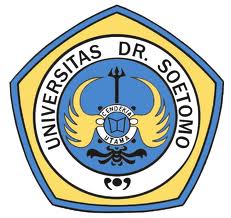 PELATIHAN  PENULISAN PARAGRAF BAHASA INGGRIS SANTRI PONDOK PESANTREN BISMAR AL-MUSTAQIM SURABAYADibiayai berdasarkan SK. Rektor Universitas Dr. Soetomo No. AA.238/B.2.05/II/2020 tanggal 20 Pebruari 2020 tentang Penerima Hibah Pengabdian DIPA Pengabdian Universitas Dr. Soetomo Thn Anggaran 2020UNIVERSITAS DR. SOETOMO SURABAYAAGUSTUS   2020HALAMAN PENGESAHANRINGKASAN	Permasalahan yang dirasakan oleh anak asuh pondok pesantren Bismar Al-Mustaqim menunjukkan bahwa beberapa diantara mereka mengalami kesulitan menyusun karangan deskripsi dengan ketentuan-ketentuan dan kaidah yang berlaku. Berdasarkan pada permasalahan yang dirasakan oleh anak asuh pondok maka tim pengadian memberikan solusi dengan langkah-langkah yang harus dilaksanakan adalah sebagai berikut: Prewriting, Drafting, Rivising, Editing, dan Sharing. Untuk mendukung program kegiatan pada tahapan seperti tersebut diatas maka tim pengabdian menawarkan metode solusi masalah yaitu  perencanaan, pelaksanaan penulisan,evaluasi, dan pendampingan. Hasil yang didapatkan dalam pelaksanaan pengabdian di Pondok Pesantren “Bismar Al-Mustaqim sebagai berikut.Setelah dilakukan evaluasi terhadap karangan yang ditulis oleh anak asuh pondok dengan memperhatikan beberapa aspek kaidah penulisan karangan deskripsi adalah: pada aspek isi menunjukkan bahwa pada dasarnya mereka sudah bisa menulis karangan diskripsi sesuai dengan kaidah isi, tetapi masih ada penemuan karangan dengan penulisan kalimat yang kurang lengkap. Aspek Organisasi menunjukkan bahwa mereka sudah memiliki kemampuan untuk merangkai ide atau gagasan dengan baik. Aspek Kosakata menunjukkan bahwa mereka memiliki kosakata yang terbatas sehingga ada beberapa kosakata pada kalimat yang tidak tepat atau sesuai dengan ide ungkapan  yang ingin disampaikan. Aspek Gramatika menunjukkan bahwa mereka masih merasa sulit untuk memahami dan menerapkan gramatika pada kalimat. Pemahaman gramatika pada kalimat sangat penting dan berpengaruh terhadap ide dan gagasan yang ditulis. Pada aspek Ejaan menunjukkan bahwa mereka kurang memiliki kepekaan terhadap penulisan ejaan pada kosakata dan kalimat. Sebagai tindak lanjut yang akan dilakukan adalah  tim pengabdian akan melukakan pemantauan serta pendampingan secara rutin kepada anak asuh pondok pesantren agar supaya mereka memiliki kemampuan menuangkan ide dan gagasan pada karangan diskripsi dengan benar sesuai dengan kaidah-kaidah yang berlaku.Kata Kunci: ketrampilan, paragraf, deskripsiPRAKATA	 Puji syukur kami ucapkan kepada Tuhan Yang Maha Esa yang telah memberikan rahmat dan hidayahNya sehingga kami bisa menyelesaikan laporan Pengabdian pada Masyarakat dengan topik  Pelatihan Penulisan Paragraf Bahasa Inggris Santri Pondok Pesantren Bismar Al-Mustaqim Surabaya.	Kami juga mengucapkan terima kasih kepada Ibu Ketua Pengurus Panti Asuhan Pondok Pesantren Bismar Al-Mustaqim yang telah memberi kesempatan kepada kami untuk melaksanakan kegiatan pengabdian pada masyarakat dalam bentuk pelatihan penulisan paragraph Bahasa Inggris selama bulan Pebruari, Maret, Juni dan Juli kepada para santri di Panti Asuhan Pesantren  Bismar Al-Mustaqim, Jalan Nginden  Baru 8 perumahan dosen UNTAG B-19 Semolowaru, Sukoilo, Surabaya.	Di samping itu dengan senang kami sampaikan rasa terima kasih kepada Ibu Ketua Pengurus Panti Asuhan Pondok Pesantren Bismar Al-Mustaqim yang telah memberikan dorongan dan semangat kepada para santri di Panti Asuhan Pondok Pesantren Bismar Al-Mustaqim untuk selalu aktif dan antusias mengikuti kegiatan pelatihan Bahasa Inggris khususnya  pelatihan penulisan paragraf  Bahasa Inggris yang akhirnya kami bisa melaksanakan tugas pengabdian seperti yang dikendaki oleh kedua belah pihak.	Kami merasa pengabdian ini masih kurang sempurna. Untuk itu, kami selaku trainer pelatihan penulisan paragraph Bahasa Inggris mengharapkan kritik dan saran yang membangun.							Surabaya, 2 Agustus 2020							Tim Pengabdian pada MasyarakatDAFTAR ISIBAB I. PENDAHULUANAnalisis SituasiPendidikan anak asuh Pondok Pesantren Bismar Al-Mustaqim Surabaya bervariasi yakni mulai dari tingkat pendidikan SD, SMP, SMA dan  sederajat. Adapun motivasi, inisiatif, dan kemampuan untuk mengembangkan potensi ketrampilan dan keahlian berbahasa Inggris dirasa sangat kurang. Untuk bisa meningkatkan kualitas perlu dijembatani dengan diadakan pelatihan-pelatihan secara intensif  dan pelatihan-pelatihan secara rutin serta berkelanjutan. Menurut informasi yang dapat kami terima dari pihak yayasan bahwa selama pondok pesantren berdiri belum ada pihak-pihak luar yang bersedia mengabdikan kemampuan serta keahlian mereka di bidang Bahasa Inggris kepada anak asuh pondok. Oleh sebab itu Tim Pengabdian ingin membantu anak-anak asuh pondok pesantren  untuk menambah pengetahuan  pemahaman serta membantu  untuk menawarkan solusi terhadap permasalahan yang sedang dihadapi oleh anak asuh pondok  di bidang bahasa Inggris utamanya tentang penulisan paragraf Bahasa Inggris.Pondok pesantren Bismar Al-Mustaqim yang terletak di desa Semolowaru Kecamatan Sukolili Surabaya berdiri pada tahun 2014 yang dilandasi dari rasa peduli dan perhatian untuk menyantuni serta mencerdaskan anak yatim piatu dan dhuhafa sebagai bentuk rasa syukur kepada Allah SWT.Yayasan BismarAl-Mustaqim juga menerima dan menyalurkan donasi dari para donatur tetap ataupun donatur tidak tetap eksidental kepada anak asuh yang ada di asrama pondok pesantren serta menyalurkan donasi kepada diluar asrama yaitu kaum dhuafa.Yayasan tersebut dinamakan Pesantren Bismar Al-Mustaqim oleh karena label panti asuhan cukup bisa membuat seorang anak minder sehingga dipilihlah nama pesantren sebagai nama yang baik buat perkembangan anak asuh. Semua sumbangan dari donatur akan dialokasikan untuk anak asuh serta operasional kantor , dapur, dan pendidikan.  Hambatan-hambatan yang dialami oleh mitra adalah kurangnya tenaga pendidik yang profesional di bidangnya. Dukungan dari masyarakat sendiri sangat kurang termasuk motivasi warga pondok untuk belajar atau memahami Bahasa Inggris dirasa sangat lemah. Bantuan dari pemerintah kota baik berupa dana, tempat, maupun fasilitas pendidikan dirasa kurang memadai.Dalam rangka untuk meningkatkan pemahaman serta kemampuan anak asuh pondok pesantren khususnya kemampuan penulisan paragraf, maka mereka sangat perlu memperoleh pelatihan-pelatihan tentang penulisan paragraf sesuai  dengan materi mata pelajaran menulis bahasa Inggris  di sekolah. Oleh karena itu materi-materi pelatihan harus ditekankan pada pengulangan dan pendalaman terhadap pelajaran menulis bahasa Inggris di sekolah. Dalam rangka untuk merealisasikan program pelatihan tersebut, kelompok pengabdian masyarakat  Fakultas Sastra Universitas Dr. Soetomo menawarkan program pelatihan menulis paragraf bahasa Inggris dengan pendekatan realistis dan pendekatan impressionis. Menurut Nurudin (2010) bahwa penulisan paragraf deskripsi bisa menggunakan dua pendekatan yakni pendekatan realistis dan pendekatan impresionis.Pendekatan realistis. Dalam penulisan paragraph yang memakai pendekatan realistis ini, penulis dituntut untuk memotret hal/ benda seobjektif mungkin sesuai dengan keadaan yang dilihatnya. Ia bersikap seperti kamera yang mampu membuat detail-detail, rincian-rincian secara orisinal, tidak dibuat-buat, dan harus dirasakan oleh pembaca sebagai sesuatu yang wajar.Pendekatan impresionis. Tulisan dengan memakai pendekatan ini berusaha menggambarkan sesuatu secara subjektif. Maksudnya, agar setiap penulis bebas dalam memberi pandangan atau interpretasi terhadap bagian-bagian yang dilihat, dirasakan, atau dinikmatinya. Hal ini sesuai dengan sikap seorang seniman atau sastrawan yang dengan kepekaannya mampu mengekspresikan peristiwa yang dijumpainya (Nurudin, 2010:62-65).Oleh karena itu dalam penulisan paragraf deskripsi terdapat dua pendekatan sehingga penulis lebih mudah dalam mendeskripsikan objek tertentu. Untuk mendapatkan pendeskripsian yang sesuai dengan objek maka penulis dapat menggunakan dua pendekatan sekaligus agar apa yang diungkapkan lebih hidup. Penulis menggunakan pendekatan impresionis agar penulis dapat mengungkapkan pendapatnya dalam gagasannya tetapi penulis juga tidak terlepas dari pendekatan realistis sehingga apa yang diungkapkan tidak berkebalikan dengan kenyataan dari objek yang dideskripsikan.Masalah MitraAspek SDM (SumberDayaManusia)Dalam kehidupan modern ini bahwa keterampilan menulis sangat dibutuhkan karena menulis merupakan suatu ciri dari orang yang terpelajar atau bangsa yang terpelajar. Keterampilan menulis dipergunakan oleh anak asuh terpelajar untuk mencatat atau merekam, meyakinkan, melaporkan, atau memberitahukan dan mempengaruhi. Maksud dan tujuan seperti itu hanya dapat dicapai dengan baik oleh penulis  yang dapat menyusun pikirannya dan mengutarakannya dengan jelas. Kejelasan itu tergantung pada pikiran, organisasi, pemakaian kata-kata, dan struktur kalimat adalah kemampuan seseorang dalam melukiskan gambar grafis yang dimengerti oleh penulis bahasa itu sendiri maupun orang lain yang mempunyai kesamaan pengertian terhadap simbol-simbol bahasa tersebut.Dalam penulisan paragraf diperlukan adanya ekspresi gagasan yang berkesinambungan dan logis dengan menggunakan kosakata serta tatabahasa tertentu atau kaidah bahasa yang digunakan, sehingga dapat menggambarkan atau dapat menyajikan informasi yang diekspresikan secara jelas. Selanjutnya keterampilan menulis memerlukan latihan dan praktik yang terus menerus serta teratur menggunakan media yang tepat. Pembelajaran menulis karangan deskripsi dengan metode sugesti imajinasi juga menuntut siswa untuk selalu aktif membayangkan atau menciptakan gambaran kejadian berdasarkan alunan lagu yang di dengar dan gambar yang dilihatnya melalui kompute. Disamping itu, juga harus diketahui setiap perkembangan kemampuan siswa dalam menulis karangan deskripsi, yang semuanya itu dapat diterapkan dengan menggunakan metode pembelajaran sugesti imajinasi dengan media gambar berbasis komputer.Keterampilan  untuk mengungkapkan ide, pikiran, gagasan, pengetahuan, ilmu, dan pengalaman sebagai suatu keterampilan yang produktif dipengaruhi oleh keterampilan produktif lainnya, seperti aspek berbicara maupun keterampilan reseptif yaitu aspek membaca dan menyimak serta pemahaman kosa kata, diksi, keefektifan kalimat, penggunaan ejaan dan tanda baca.Fenomena tentang keterampilan penulisan paragraf  perlu dan harus dilakukan oleh penulis. Adapun penulisan seperti yang  dinyatakan pada uraian tersebut diatas tidak bisa dirasakan atau ditemukan di Pondok Pesantren BismarAl-Mustaqim. Berdasarkan atas pengamatan serta wawancara dengan anak asuh Pondok pesantren, hampir semua anak asuh pondok  masih merasa  awam terhadap ketentuan-ketentuan yang harus dilaksanakan oleh penulis. Kurangnya motivasi para santri untuk mempelajari komponen-komponen sebagai prasyarat untuk pengembangan paragraf secara efektif agar mereka memiliki berbagai macam masalah seperti vocabulary dan grammar.Berkaitan dengan kondisi yang dialami oleh anak asuh di pondok pesantrenBismarAl-Mustaqim, para dosen dan dibantu mahasiswa sebagai pengabdi masyarakat Fakultas Sastra Universitas Dr.Soetomo menawarkan solusi  bekerjasama dengan mitra pondok pesantren Bismar Al-Mustaqim di Semolowaru   Surabaya dalam bentuk pelatihan-pelatihan Bahasa Inggris  khususnya keterampilan penulisan paragraf. Kegiatan pelatihan  penulisan paragraf deskriptif bahasa Inggris   diadakan secara kelompok-kelompok. Setiap kelompok terdiri dari delapan atau sepuluh anak asuh yang berasal dari keragaman kemampuan dan pendidikan yakni SD, SMP, dan SMA. Dengan tujuan mereka dapat mendorong dan memotivasi dirinya sendiri  untuk melakukan interaksi kepada tim pelatih atau dengan teman anak asuh yang lain. Disamping itu, tim pengabdi meminta anak asuh berlatih dengan pasangannya atau berlatih secara individual. Selanjutnya tim pengabdi juga menawarkan pendampingan terhadap anak asuh pondok pesantren paska pelatihan  Bahasa Inggris.AspekManajemenPondok pesantren kurang memiliki pengetahuan serta pengalaman untuk mengelola tentang kedisiplinan para santri dalam menjalankan tata tertib yang dicanangkan di Pondok Pesantren. Disamping itu para santri juga belum bisa mengatur waktu seefektif mungkin termasuk waktu belajar materi pelajaran pondok dan belajar materi pelajaran sekolah sehingga banyak kesempatan yang terbuang sia-sia.BAB II . SOLUSI PERMASALAHAN2.1 Solusi Masalah     a. Aspek SDM (SumberDayaManusia)Keterampilan menulis  secara sederhana terdiri atas tiga tahapan yaitu prapenulisan,  penulisan, dan tahap pascapenulisan. Tahap pramenulis tim pengabdian memberikan materi kegiatan menentukan topik, mengungkapkan maksud atau tujuan penulisan, memperhatikan sasaran karangan (pembaca), mengumpulkan informasi pendukung, mengorganisasikan ide dan informasi. Selanjutnya pada tahapan penulisan mencakup kegiatan menuangkan dan mengembangkan ide ke dalam karangan. Pada tahapan berikut para anak asuh memeriksa,  dan memperbaiki tulisan. Tahap terakhir adalah pasca tulisan atau revisi. Tahap pasca penulisan merupakan tahap penghalusan dan penyempurnaan draft yang dihasilkan.Langkah-langkah yang dilakukan untuk mengatasi parmasalahan dalam penulisan paragraf oleh anak asuh pondok pesantren Almustaqim adalah sebagai berikut: Prapenulisan (Prewriting). Pada tahap ini merupakan langkah awal dalam menulis yang mencakup kegiatan:  menentukan dan membatasi topik tulisan  merumuskan tujuan, menentukan bentuk tulisan,  menentukan pembaca yang akan dituju,  memilih bahan,  menentukan generalisasi,  cara-cara mengorganisasi ide untuk tulisannya.Pembuatan Draft (Drafting). Pada tahap ini dimulai dengan menjabarkan ide ke dalam bentuk tulisan. Para siswa mula-mula mengembangkan ide atau perasaannya dalam bentuk kata-kata, kalimat-kalimat sehingga menjadi sebuah wacana sementara (draft). Pada tahap ini peserta didik dapat mengubah keputusan-keputusan yang telah dibuat pada tahap sebelumnya antara lain yang berkaitan dengan masalah tujuan, pembaca yang dituju bahkan pada bentuk tulisan yang telah ditentukan.Perevisian (Revising). Pada tahap merevisi dilakukan koreksi terhadap keseluruhan karangan. Koreksi dilakukan terhadap berbagai aspek, misalnya struktur karangan dan kebahasaan. Tahap revisi dalam pengajaran menulis, peserta didik dapat memeriksa rancangan tulisannya dari segi isi untuk langkah perbaikan.Pengeditan/ Penyuntingan (Editing). Hasil tulisan/ karangan perlu untuk dilakukan pengeditan (penyuntingan). Hal ini berarti siswa sudah hampir menghasilkan sebuah bentuk hasil tulisan akhir. Pada tahap ini perhatian difokuskan pada aspek mekanis bahasa sehingga peserta didik dapat memperbaiki tulisannya dengan membetulkan kesalahan penulisan kata maupun kesalahan mekanis lainnya.Pempublikasian (Publishing/ Sharing). Publikasi mempunyai dua pengertian. Pengertian pertama publikasi berarti menyampaikan karangan kepada publik dalam bentuk cetakan, sedangkan pengertian kedua adalah menyampaikan dalam bentuk noncetakan. Penyampaian noncetakan dapat berupa pementasan, peragaan, penceritaan dan pembacaan.b. Aspek ManajemenPondok pesantren perlu mengadakan study banding ke beberapa pondok pesantren untuk memperoleh informasi tentang pengelolaan aturan-aturan dan tata tertib Pondok yang wajib dijalankan oleh para santri.Para santri juga diberikan jadwal kegiatan harian agar mereka semakin disiplin dalam mengatur waktu yang disediakan secara maksimal. Mereka akan merasa terbiasa menggunakan waktu dengan baik,  waktu untuk belajar materi pelajaran pondok ataupun materi pelajaran sekolah.Pengasuh pondok pesantren kurang mendapat informasi tentang guru-guru atau pengajar bahasa Inggris secara sukarela. Dalam hal ini kami sebagai Tim pengabdi berkeinginan untuk membantu memecahkan masalah tentang minimnya informasi pengajar bahasa Inggris secara sukarela. Disamping itu kami mengkader mahasiwa- mahasiswa yang sudah semester lima keatas yang sudah mendapatkan dan sudah memahami tentang penulisan paragraf bisa membantu memberikan pelatihan kepada para santri. Dalam praktek kaderisasi kami senantiasa mengajari, membimbing, memotivasi para mahasiswa memiliki kompetensi yang cukup.Disamping menunjuk mahasiswa sebagai tenaga pengajar kami juga mengadakan pemilihan seleksi kepada para santri yang memiliki kemampuan lebih untuk ditraining atau dilatih secara khusus.  Apabila kami sudah tidak mengabdi di pondok pesantren tersebut lagi, para santri yang terpilih bisa menyampaikan ilmunya kepada santri yang lain.2.2 Luaran dan Target CapaianTabel 2.1. Luaran Yang DicapaiBAB III METODE PELAKSANAAN3.1 Tahapan PelaksanaanPenulisan paragraf dengan metode sugesti imajinasi bisa dibagi menjadi tiga tahap utama. Pada dasarnya ketiga tahap tersebut  merupakan kegiatan yang ditempuh oleh tim pengabdi dan siswa pada saat sebelum, selama, dan sesudah pembelajaran. Ketiga tahap yang dimaksud anatara lain perencanaan, pelaksanaan, dan  evaluasi.Pada tahap perencanaan ada tiga tahap prapembelajaran yang harus dilakukan . Pertama, penelaahan materi pembelajaran. Kedua, pemilihan lagu sebagai media pembelajaran. Ketiga, penyusunan rancangan pembelajaran. Penelaahan materi pembelajaran perlu dilakukan agar  benar-benar menguasai materi yang akan disampaikan dalam proses pembelajaran di kelas. Penguasaan teknik-teknik menulis, pemilihan tema, dan prioritas jenis tulisan atau karangan  menjadi poin-poin yang harus dicapai dalam kegiatan ini. Lagu diberikan sebagai media untuk menentukan berhasil atau tidaknya proses pembelajaran tersebut. Pada kegiatan ini, pemilihan  lagu  tidak hanya sesuai dengan tema dan materi pembelajaran tetapi juga sesuai dengan “selera” dan minat para siswa. Lagu  sesuai dengan tema  serta menarik bagi para siswa agar mereka bisa merasa senang. Hal ini sangat mendukung  prinsip metode sugesti imajinasi yang menghendaki terciptanya suasana nyaman dan menyenangkan, sehingga para siswa tersusgesti dan dapat mengembangkan imajinasi serta logikanya dengan baik.Tahapan berikutnya yaitu penyusunan rancangan pembelajaran lanjutan yang ditempuh  untuk memastikan bahwa  pembelajaran yang akan dilaksanakan dapat berlangsung dengan baik. Rancangan pembelajaran  mencakup perumusan materi, tujuan, pendekatan, metode, media, dan evaluasi pembelajaran. Keberhasilan pelaksanaan kegiatan pada tahap pertama akan diuji pada tahap kedua, yaitu tahap pelaksanaan. Proses pembelajaran menulis dengan metode sugesti imajinasi dibagi menjadi enam langkah sebagai berikut: (1) pretes, untuk mengukur kemampuan atau pengetahuan yang dimiliki siswa, terutama yang berkaitan langsung dengan keterampilan menulis, guru wajib memberikan pretes.(2) penyampaian tujuan pembelajaran bagi siswa untuk mengetahui tujuan pembelajaran yang akan dilakukan dan kompetensi dasar yang harus dikuasai setelah proses pembelajaran dilaksanakan.(3) Penyampaian  prinsip utama apersepsi bertujuan untuk menjelaskan hubungan antara materi yang telah diajarkan dengan materi yang akan diajarkan. Dalam hal ini  dapat memberi ulasan singkat tentang materi pembelajaran kosakata, kaidah-kaidah penulisan  penyusunan klausa, pembuatan kalimat, dan penulisan paragraf. Tahapan pada kegiatan ini  menggugah kembali ingatan siswa terhadap materi-materi yang diperlukan dan sudah harus dikuasai siswa sebagai syarat dalam pembelajaran menulis, (4) Penjelasan praktik penulisan paragraf dengan media lagu meliputi:  pemutaran lagu,  penulisan gagasan yang muncul saat menikmati lagu dan sesudahnya,  pengendapan atau penelaahan dan pengelompokan gagasan,  penyusunan outline (kerangka karangan),  penyusunan karangan, dan  penilaian kelompok, (5) Praktik pembelajaran penulisan paragraf, pelatih dan siswa berperan aktif dalam kegiatan pembelajaran. Dalam proses ini guru  menjadi motivator dan fasilitator yang baik, (6) Selanjutnya, anak asuh pondok menulis sebuah karangan tanpa didahului dengan kegiatan mendengarkan lagu. Jenis dan tema karangan tetap sama dengan materi pembelajaran yang baru saja dilaksanakan.3.2 Kontribusi Anggota dan Jenis Kepakaran	Fakultas Sastra dengan dua program studi Sastra Inggris dan Sastra Jepang  telah mengirimkan beberapa dosen untuk mengikuti workshop dan pelatihan Pengabdian pada Masyarakat. Disamping itu mereka juga mengikuti secara aktif untuk mendalami ilmu pengetahuan tentang bahasa asing yakni bahasa Inggris dan Sastra Inggris melalui beberapa kegiatan antara lain workshop, seminar, dan pelatihan-pelatihan tentang kebahasaan. Dalam rangka memperdalam ilmu bahaOsa bisa dilakukan atas inisiatif sendiri atau mengundang para pakar linguistik, sastra,  budaya, dan ilmu-ilmu yang lain untuk mendukung program fakultas. Tim pengabdi ini memili variasi kemampuan atau kepakaran di bidang Sastra dan Bahasa Inggris serta pendidikan bahasa dan Sastra Inggris,Tim PengabdiBAB IV HASIL DAN LUARAN YANG DICAPAI4.1 HasilSetelah Tim Pengabdian memberikan beberapa tahapan pelatihan yang dimulai dari penjelasan proses pembelajaran tentang teori-teori penulisan paragraf sampai pada pelatihan-pelatihan penulisan paragraf deskripsi secara optimal. Akhirnya Tim memberikan evaluasi penilaian terhadap karya tulis dengan dua macam paragraf yakni paragraf deskripsi tempat dan deskripsi orang.Evaluasi terhadap penulisan paragraph dilakukan setelah para santri anak didik pondok pesantren mengerjakan tugas sesuai dengan instruksi yang diberikan. Kegiatan  evaluasi ini dilakukan untuk mengukur sejauhmana keberhasilan tim pengabdian mengajar penulisan paragraf.  Burhan Nurgiyantoro (2001:36) menyatakan bahwa penilaian terhadap  penulisan paragraf  deskripsi meliputi berbagai macam aspek antara lain : isi, organisasi, kosakata, gramatika, dan ejaan.Berdasarkan atas pernyataan tersebut diatas, maka  tim pengabdian dalam melaksanakan evaluasi mengunakan acuan pada aspek-aspek penilaian yang disarankan oleh Nurgiyantoro. Penilaian dalam kegiatan ini dilakukan secara terpadu yakni dengan mengumpulkan hasil kerja mereka. Penilaian hasil diperoleh dari hasil karya menulis karangan deskripsi yang berpedoman pada aspek penilaian karangan deskripsi. Selanjutnya Hasil evaluasi terhadap penulisan paragraf bahasa Inggris oleh pondok pesantren Bismar Al-Mutaqim Surabaya sebagai berikut:Aspek IsiHasil karya pondok pesantren tentang penulisan paragraf deskripsi menunjukkan bahwa hampir seluruh siswa telah mengerjakan tugas dengan baik. Isi materi karangan yang disampaikan sudah sesuai dengan kaedah isi. Hanya ada sedikit kekurangan tentang pesan isi yang disampaikan dalam kalimat itu kurang lengkap. Ide atau gagasan yang ditulis dalam paragraf sudah urut dan runtut. Hal ini menunjukkan bahwa isi materi yang disampaikan kepada pembaca bisa ditangkap dengan mudah dan jelas.Aspek OrganisasiHasil karya karangan paragraf deskripsi menunjukkan bahwa para santri telah memiliki kemampuan  menyusun paragraf dengan baik. Hal ini dibuktikan bahwa didalam merangkai kalimat dalam paragraf selalu diawali dengan kalimat topik untuk memudahkan pengarang mengalirkan ide atau gagasan dengan lancar. Struktur organisasi gagasan dalam kalimat dilengkapi dengan pemberian penjelasan atau contoh untuk memperkuat ide yang ditulis.Aspek KosakataPemilihan kosakata dalam kalimat sudah baik dan tepat agar pesan yang disampaikan dalam paragraf menjadi lebih jelas. Didalam penulisan kosakata para santri masih sedikit mengalami kesulitan. Hal ini terbukti bahwa para santri menulis campound word dengan dua kata terpisah misalnya: wall paper, cup bord, black board.Aspek GramatikaKelihatannya mereka masih menemukan sedikit kesulitan menyusun kalimat dengan gramatika yang benar sesuai dengan kaidah bahasa Inggris, misalnya: the color of the floor brown kalimat tersebut tidak menggunakan kata kerja sebelum kata sifat brown.     Kata benda jamak tidak diakhiri dengan akhiran –s, misalnya: there are many door, there are two cup board, there are to room, there are four brown chair, there are four lamp. He is a singingAspek EjaanDi dalam merangkai kata dalam kalimat para santri tidak banyak membuat kesalahan yang berarti. Hanya ada beberapa penulisan kata dengan ejaan salah, misalnya: wall papeer, cap bord, gill, pencel, soun, blac, handsom, beautifl, rond kesalahan ini bisa disebabkan karena ketidakhatian dalam menulis kata. Adapun kosakata-kosa kata lain dalam paragraf sudah jelas dan benar.Luaran yang DicapaiTabel 2.1 Luaran Yang DicapaiBAB VKESIMPULAN DAN SARAN5.1 Simpulan Berdasarkan hasil pengabdian pada masyarat tentang pelatihan penulisan paragraf deskrepsi bahasa Inggris kepada para anak didik santri di pondok pesantren “Bismar Al-Mustaqim” seperti diuraikan diatas, maka bisa ditarik kesimpulan bahwa:Penulisan paragraf ditinjau dari aspek Isi menunjukkan bahwa para santri cukup baik bahwa informasi yang disajikan cukup jelas serta relevan dengan objek yang dideskripsikan.Penulisan paragraf dilihat dari aspek Organisasi menunjukkan bahwa para santri di dalam menulis karangan diawali dengan penulisan kalimat topik, gagasan yang diungkapkan jelas, lengkap dan logis.Diperhatikan dari aspek Kosakata menunjukkan bahwa pemilihan kosakata yang digunakan untuk mendeskripsikan objek cukup tepat, sehingga gagasan yang disampaikan bisa cukup jelas, tetapi dalam penulisan kosakata itu sendiri masih ditemukan kesalahan.Dilihat dari aspek Gramatika menunjukkan bahwa para santri masih mengalami kesulitan untuk menyusun kalimat bahasa Inggris dengan benar.Penulisan paragraf dilihat dari aspek ejaan menunjukkan bahwa para santri cukup baik dan teliti dalam menuliskan kata, tetapi masih ada santri yang kurang faham tentang tulisan kosakata bahasa Inggris.SaranPermasalahan berbahasa Inggris khususnya dalam penulisan paragraph bahasa Inggris bagi anak didik di pondok pesantren Bismar Al-Mustaqim terutama tentang pembelajaran aspek isi, organisasi, kosakata, gramatika, dan ejaan  tidak akan bisa diselesaikan dalam waktu yang relatif singkat. Oleh karena itu kelanjutan program kegiatan ini perlu direncanakan agar masyarakat pondok memiliki motivasi, percaya diri serta kemampuan untuk penerapan lima aspek penting dalam penulisan paragraph bahasa Inggris.DAFTAR PUSTAKAEric, Robert & William. 1989. The Act of Writing. New York: Random HouseFachrudin Ambo. 1988. Dasar-dasar Keterampilan Menulis. Jakarta: Depdikbud.Keraf, Gorys. 1995. Eksposisi dan Deskripsi. Ende Flores: Nusa Indah.Nurudin. 2010. Dasar-Dasar Penulisan. Malang:UMM PressOlivia, Femi. 2013. 5-7 Menit Asyik Mind Mapping Kreatif. Jakarta: PT Elex Media Komputindo.Parera, Jos Daniel. 1993. Menulis Tertib dan Sistematik. Jakarta: Erlangga.Sudiati, Vero dan Aloys Widyamartaya. 2005. Kiat Menulis Deskripsi dan Narasi. Yogyakarta: Pustaka Widyatama.Suparno dan Yunus. 2007. Keterampilan Dasar Menulis. Jakarta: Universitas TerbukaTarigan, Djago. 1983. Membina Keterampilan Menulis Paragraf dan Pengembangannya. Bandung: Angkasa.LAMPIRAN-LAMPIRANLampiran 1Artikel Jurnal PengabdianPELATIHAN PENULISAN PARAGRAF BAHASA INGGRIS SANTRI PONDOK PESANTREN BISMAR AL-MUSTAQIM SURABAYAAnicleta Yuliastutianicleta.yuliastuti@unitomo.ac.idSyamsuri Ariwibowosyamsuri.ari@unitomo.ac.idCahyaningsih PujimahanananiCahyaningsih.pujimahanani@unitomo.ac.idAbstrakPermasalahan yang dirasakan oleh anak asuh pondok pesantren Bismar Al-Mustaqim menunjukkan bahwa beberapa diantara mereka mengalami kesulitan menyusun karangan deskripsi dengan ketentuan-ketentuan dan kaidah yang berlaku. Berdasarkan pada permasalahan yang dirasakan oleh anak asuh pondok maka tim pengadian memberikan solusi dengan langkah-langkah yang harus dilaksanakan adalah sebagai berikut: Prewriting, Drafting, Rivising, Editing, dan Sharing. Untuk mendukung program kegiatan pada tahapan seperti tersebut diatas maka tim pengabdian menawarkan metode solusi masalah yaitu  perencanaan, pelaksanaan penulisan,evaluasi, dan pendampingan. Hasil yang didapatkan dalam pelaksanaan pengabdian di Pondok Pesantren “Bismar Al-Mustaqim sebagai berikut.Setelah dilakukan evaluasi terhadap karangan yang ditulis oleh anak asuh pondok dengan memperhatikan beberapa aspek kaidah penulisan karangan deskripsi adalah: pada aspek isi menunjukkan bahwa pada dasarnya mereka sudah bisa menulis karangan diskripsi sesuai dengan kaidah isi, tetapi masih ada penemuan karangan dengan penulisan kalimat yang kurang lengkap. Aspek Organisasi menunjukkan bahwa mereka sudah memiliki kemampuan untuk merangkai ide atau gagasan dengan baik. Aspek Kosakata menunjukkan bahwa mereka memiliki kosakata yang terbatas sehingga ada beberapa kosakata pada kalimat yang tidak tepat atau sesuai dengan ide ungkapan  yang ingin disampaikan. Aspek Gramatika menunjukkan bahwa mereka masih merasa sulit untuk memahami dan menerapkan gramatika pada kalimat. Pemahaman gramatika pada kalimat sangat penting dan berpengaruh terhadap ide dan gagasan yang ditulis. Pada aspek Ejaan menunjukkan bahwa mereka kurang memiliki kepekaan terhadap penulisan ejaan pada kosakata dan kalimat. Sebagai tindak lanjut yang akan dilakukan adalah  tim pengabdian akan melukakan pemantauan serta pendampingan secara rutin kepada anak asuh pondok pesantren agar supaya mereka memiliki kemampuan menuangkan ide dan gagasan pada karangan diskripsi dengan benar sesuai dengan kaidah-kaidah yang berlaku.Kata Kunci: ketrampilan, paragraf, deskripsi PENDAHULUANAnalisis SituasiPendidikan anak asuh Pondok Pesantren Bismar Al-Mustaqim Surabaya bervariasi yakni mulai dari tingkat pendidikan SD, SMP, SMA dan  sederajat. Adapun motivasi, inisiatif, dan kemampuan untuk mengembangkan potensi ketrampilan dan keahlian berbahasa Inggris dirasa sangat kurang. Untuk bisa meningkatkan kualitas perlu dijembatani dengan diadakan pelatihan-pelatihan secara intensif  dan pelatihan-pelatihan secara rutin serta berkelanjutan. Menurut informasi yang dapat kami terima dari pihak yayasan bahwa selama pondok pesantren berdiri belum ada pihak-pihak luar yang bersedia mengabdikan kemampuan serta keahlian mereka di bidang Bahasa Inggris kepada anak asuh pondok. Oleh sebab itu Tim Pengabdian ingin membantu anak-anak asuh pondok pesantren  untuk menambah pengetahuan  pemahaman serta membantu  untuk menawarkan solusi terhadap permasalahan yang sedang dihadapi oleh anak asuh pondok  di bidang bahasa Inggris utamanya tentang penulisan paragraf Bahasa Inggris.Pondok pesantren Bismar Al-Mustaqim yang terletak di desa Semolowaru Kecamatan Sukolili Surabaya berdiri pada tahun 2014 yang dilandasi dari rasa peduli dan perhatian untuk menyantuni serta mencerdaskan anak yatim piatu dan dhuhafa sebagai bentuk rasa syukur kepada Allah SWT.Yayasan BismarAl-Mustaqim juga menerima dan menyalurkan donasi dari para donatur tetap ataupun donatur tidak tetap eksidental kepada anak asuh yang ada di asrama pondok pesantren serta menyalurkan donasi kepada diluar asrama yaitu kaum dhuafa.Yayasan tersebut dinamakan Pesantren Bismar Al-Mustaqim oleh karena label panti asuhan cukup bisa membuat seorang anak minder sehingga dipilihlah nama pesantren sebagai nama yang baik buat perkembangan anak asuh. Semua sumbangan dari donatur akan dialokasikan untuk anak asuh serta operasional kantor , dapur, dan pendidikan.  Hambatan-hambatan yang dialami oleh mitra adalah kurangnya tenaga pendidik yang profesional di bidangnya. Dukungan dari masyarakat sendiri sangat kurang termasuk motivasi warga pondok untuk belajar atau memahami Bahasa Inggris dirasa sangat lemah. Bantuan dari pemerintah kota baik berupa dana, tempat, maupun fasilitas pendidikan dirasa kurang memadai.Dalam rangka untuk meningkatkan pemahaman serta kemampuan anak asuh pondok pesantren khususnya kemampuan penulisan paragraf, maka mereka sangat perlu memperoleh pelatihan-pelatihan tentang penulisan paragraf sesuai  dengan materi mata pelajaran menulis bahasa Inggris  di sekolah. Oleh karena itu materi-materi pelatihan harus ditekankan pada pengulangan dan pendalaman terhadap pelajaran menulis bahasa Inggris di sekolah. Dalam rangka untuk merealisasikan program pelatihan tersebut, kelompok pengabdian masyarakat  Fakultas Sastra Universitas Dr. Soetomo menawarkan program pelatihan menulis paragraf bahasa Inggris dengan pendekatan realistis dan pendekatan impressionis. Menurut Nurudin (2010) bahwa penulisan paragraf deskripsi bisa menggunakan dua pendekatan yakni pendekatan realistis dan pendekatan impresionis.Pendekatan realistis. Dalam penulisan paragraph yang memakai pendekatan realistis ini, penulis dituntut untuk memotret hal/ benda seobjektif mungkin sesuai dengan keadaan yang dilihatnya. Ia bersikap seperti kamera yang mampu membuat detail-detail, rincian-rincian secara orisinal, tidak dibuat-buat, dan harus dirasakan oleh pembaca sebagai sesuatu yang wajar.Pendekatan impresionis. Tulisan dengan memakai pendekatan ini berusaha menggambarkan sesuatu secara subjektif. Maksudnya, agar setiap penulis bebas dalam memberi pandangan atau interpretasi terhadap bagian-bagian yang dilihat, dirasakan, atau dinikmatinya. Hal ini sesuai dengan sikap seorang seniman atau sastrawan yang dengan kepekaannya mampu mengekspresikan peristiwa yang dijumpainya (Nurudin, 2010:62-65).Oleh karena itu dalam penulisan paragraf deskripsi terdapat dua pendekatan sehingga penulis lebih mudah dalam mendeskripsikan objek tertentu. Untuk mendapatkan pendeskripsian yang sesuai dengan objek maka penulis dapat menggunakan dua pendekatan sekaligus agar apa yang diungkapkan lebih hidup. Penulis menggunakan pendekatan impresionis agar penulis dapat mengungkapkan pendapatnya dalam gagasannya tetapi penulis juga tidak terlepas dari pendekatan realistis sehingga apa yang diungkapkan tidak berkebalikan dengan kenyataan dari objek yang dideskripsikan.Masalah MitraAspek SDM (SumberDayaManusia)Dalam kehidupan modern ini bahwa keterampilan menulis sangat dibutuhkan karena menulis merupakan suatu ciri dari orang yang terpelajar atau bangsa yang terpelajar. Keterampilan menulis dipergunakan oleh anak asuh terpelajar untuk mencatat atau merekam, meyakinkan, melaporkan, atau memberitahukan dan mempengaruhi. Maksud dan tujuan seperti itu hanya dapat dicapai dengan baik oleh penulis  yang dapat menyusun pikirannya dan mengutarakannya dengan jelas. Kejelasan itu tergantung pada pikiran, organisasi, pemakaian kata-kata, dan struktur kalimat adalah kemampuan seseorang dalam melukiskan gambar grafis yang dimengerti oleh penulis bahasa itu sendiri maupun orang lain yang mempunyai kesamaan pengertian terhadap simbol-simbol bahasa tersebut.Dalam penulisan paragraf diperlukan adanya ekspresi gagasan yang berkesinambungan dan logis dengan menggunakan kosakata serta tatabahasa tertentu atau kaidah bahasa yang digunakan, sehingga dapat menggambarkan atau dapat menyajikan informasi yang diekspresikan secara jelas. Selanjutnya keterampilan menulis memerlukan latihan dan praktik yang terus menerus serta teratur menggunakan media yang tepat. Pembelajaran menulis karangan deskripsi dengan metode sugesti imajinasi juga menuntut siswa untuk selalu aktif membayangkan atau menciptakan gambaran kejadian berdasarkan alunan lagu yang di dengar dan gambar yang dilihatnya melalui kompute. Disamping itu, juga harus diketahui setiap perkembangan kemampuan siswa dalam menulis karangan deskripsi, yang semuanya itu dapat diterapkan dengan menggunakan metode pembelajaran sugesti imajinasi dengan media gambar berbasis komputer.Keterampilan  untuk mengungkapkan ide, pikiran, gagasan, pengetahuan, ilmu, dan pengalaman sebagai suatu keterampilan yang produktif dipengaruhi oleh keterampilan produktif lainnya, seperti aspek berbicara maupun keterampilan reseptif yaitu aspek membaca dan menyimak serta pemahaman kosa kata, diksi, keefektifan kalimat, penggunaan ejaan dan tanda baca.Fenomena tentang keterampilan penulisan paragraf  perlu dan harus dilakukan oleh penulis. Adapun penulisan seperti yang  dinyatakan pada uraian tersebut diatas tidak bisa dirasakan atau ditemukan di Pondok Pesantren BismarAl-Mustaqim. Berdasarkan atas pengamatan serta wawancara dengan anak asuh Pondok pesantren, hampir semua anak asuh pondok  masih merasa  awam terhadap ketentuan-ketentuan yang harus dilaksanakan oleh penulis. Kurangnya motivasi para santri untuk mempelajari komponen-komponen sebagai prasyarat untuk pengembangan paragraf secara efektif agar mereka memiliki berbagai macam masalah seperti vocabulary dan grammar.Berkaitan dengan kondisi yang dialami oleh anak asuh di pondok pesantrenBismarAl-Mustaqim, para dosen dan dibantu mahasiswa sebagai pengabdi masyarakat Fakultas Sastra Universitas Dr.Soetomo menawarkan solusi  bekerjasama dengan mitra pondok pesantren Bismar Al-Mustaqim di Semolowaru   Surabaya dalam bentuk pelatihan-pelatihan Bahasa Inggris  khususnya keterampilan penulisan paragraf. Kegiatan pelatihan  penulisan paragraf deskriptif bahasa Inggris   diadakan secara kelompok-kelompok. Setiap kelompok terdiri dari delapan atau sepuluh anak asuh yang berasal dari keragaman kemampuan dan pendidikan yakni SD, SMP, dan SMA. Dengan tujuan mereka dapat mendorong dan memotivasi dirinya sendiri  untuk melakukan interaksi kepada tim pelatih atau dengan teman anak asuh yang lain. Disamping itu, tim pengabdi meminta anak asuh berlatih dengan pasangannya atau berlatih secara individual. Selanjutnya tim pengabdi juga menawarkan pendampingan terhadap anak asuh pondok pesantren paska pelatihan  Bahasa Inggris.AspekManajemenPondok pesantren kurang memiliki pengetahuan serta pengalaman untuk mengelola tentang kedisiplinan para santri dalam menjalankan tata tertib yang dicanangkan di Pondok Pesantren. Disamping itu para santri juga belum bisa mengatur waktu seefektif mungkin termasuk waktu belajar materi pelajaran pondok dan belajar materi pelajaran sekolah sehingga banyak kesempatan yang terbuang sia-sia. SOLUSI PERMASALAHAN1. Solusi Masalah     a. Aspek SDM (SumberDayaManusia)Keterampilan menulis  secara sederhana terdiri atas tiga tahapan yaitu prapenulisan,  penulisan, dan tahap pascapenulisan. Tahap pramenulis tim pengabdian memberikan materi kegiatan menentukan topik, mengungkapkan maksud atau tujuan penulisan, memperhatikan sasaran karangan (pembaca), mengumpulkan informasi pendukung, mengorganisasikan ide dan informasi. Selanjutnya pada tahapan penulisan mencakup kegiatan menuangkan dan mengembangkan ide ke dalam karangan. Pada tahapan berikut para anak asuh memeriksa,  dan memperbaiki tulisan. Tahap terakhir adalah pasca tulisan atau revisi. Tahap pasca penulisan merupakan tahap penghalusan dan penyempurnaan draft yang dihasilkan.Langkah-langkah yang dilakukan untuk mengatasi parmasalahan dalam penulisan paragraf oleh anak asuh pondok pesantren Almustaqim adalah sebagai berikut: Prapenulisan (Prewriting). Pada tahap ini merupakan langkah awal dalam menulis yang mencakup kegiatan:  menentukan dan membatasi topik tulisan  merumuskan tujuan, menentukan bentuk tulisan,  menentukan pembaca yang akan dituju,  memilih bahan,  menentukan generalisasi,  cara-cara mengorganisasi ide untuk tulisannya.Pembuatan Draft (Drafting). Pada tahap ini dimulai dengan menjabarkan ide ke dalam bentuk tulisan. Para siswa mula-mula mengembangkan ide atau perasaannya dalam bentuk kata-kata, kalimat-kalimat sehingga menjadi sebuah wacana sementara (draft). Pada tahap ini peserta didik dapat mengubah keputusan-keputusan yang telah dibuat pada tahap sebelumnya antara lain yang berkaitan dengan masalah tujuan, pembaca yang dituju bahkan pada bentuk tulisan yang telah ditentukan.Perevisian (Revising). Pada tahap merevisi dilakukan koreksi terhadap keseluruhan karangan. Koreksi dilakukan terhadap berbagai aspek, misalnya struktur karangan dan kebahasaan. Tahap revisi dalam pengajaran menulis, peserta didik dapat memeriksa rancangan tulisannya dari segi isi untuk langkah perbaikan.Pengeditan/ Penyuntingan (Editing). Hasil tulisan/ karangan perlu untuk dilakukan pengeditan (penyuntingan). Hal ini berarti siswa sudah hampir menghasilkan sebuah bentuk hasil tulisan akhir. Pada tahap ini perhatian difokuskan pada aspek mekanis bahasa sehingga peserta didik dapat memperbaiki tulisannya dengan membetulkan kesalahan penulisan kata maupun kesalahan mekanis lainnya.Pempublikasian (Publishing/ Sharing). Publikasi mempunyai dua pengertian. Pengertian pertama publikasi berarti menyampaikan karangan kepada publik dalam bentuk cetakan, sedangkan pengertian kedua adalah menyampaikan dalam bentuk noncetakan. Penyampaian noncetakan dapat berupa pementasan, peragaan, penceritaan dan pembacaan.b. Aspek ManajemenPondok pesantren perlu mengadakan study banding ke beberapa pondok pesantren untuk memperoleh informasi tentang pengelolaan aturan-aturan dan tata tertib Pondok yang wajib dijalankan oleh para santri.Para santri juga diberikan jadwal kegiatan harian agar mereka semakin disiplin dalam mengatur waktu yang disediakan secara maksimal. Mereka akan merasa terbiasa menggunakan waktu dengan baik,  waktu untuk belajar materi pelajaran pondok ataupun materi pelajaran sekolah.Pengasuh pondok pesantren kurang mendapat informasi tentang guru-guru atau pengajar bahasa Inggris secara sukarela. Dalam hal ini kami sebagai Tim pengabdi berkeinginan untuk membantu memecahkan masalah tentang minimnya informasi pengajar bahasa Inggris secara sukarela. Disamping itu kami mengkader mahasiwa- mahasiswa yang sudah semester lima keatas yang sudah mendapatkan dan sudah memahami tentang penulisan paragraf bisa membantu memberikan pelatihan kepada para santri. Dalam praktek kaderisasi kami senantiasa mengajari, membimbing, memotivasi para mahasiswa memiliki kompetensi yang cukup.Disamping menunjuk mahasiswa sebagai tenaga pengajar kami juga mengadakan pemilihan seleksi kepada para santri yang memiliki kemampuan lebih untuk ditraining atau dilatih secara khusus.  Apabila kami sudah tidak mengabdi di pondok pesantren tersebut lagi, para santri yang terpilih bisa menyampaikan ilmunya kepada santri yang lain.METODE PELAKSANAANTahapan PelaksanaanPenulisan paragraf dengan metode sugesti imajinasi bisa dibagi menjadi tiga tahap utama. Pada dasarnya ketiga tahap tersebut  merupakan kegiatan yang ditempuh oleh tim pengabdi dan siswa pada saat sebelum, selama, dan sesudah pembelajaran. Ketiga tahap yang dimaksud antara lain perencanaan, pelaksanaan, dan  evaluasi.Pada tahap perencanaan ada tiga tahap prapembelajaran yang harus dilakukan . Pertama, penelaahan materi pembelajaran. Kedua, pemilihan lagu sebagai media pembelajaran. Ketiga, penyusunan rancangan pembelajaran. Penelaahan materi pembelajaran perlu dilakukan agar  benar-benar menguasai materi yang akan disampaikan dalam proses pembelajaran di kelas. Penguasaan teknik-teknik menulis, pemilihan tema, dan prioritas jenis tulisan atau karangan  menjadi poin-poin yang harus dicapai dalam kegiatan ini. Lagu diberikan sebagai media untuk menentukan berhasil atau tidaknya proses pembelajaran tersebut. Pada kegiatan ini, pemilihan  lagu  tidak hanya sesuai dengan tema dan materi pembelajaran tetapi juga sesuai dengan “selera” dan minat para siswa. Lagu  sesuai dengan tema  serta menarik bagi para siswa agar mereka bisa merasa senang. Hal ini sangat mendukung  prinsip metode sugesti imajinasi yang menghendaki terciptanya suasana nyaman dan menyenangkan, sehingga para siswa tersusgesti dan dapat mengembangkan imajinasi serta logikanya dengan baik.Tahapan berikutnya yaitu penyusunan rancangan pembelajaran lanjutan yang ditempuh  untuk memastikan bahwa  pembelajaran yang akan dilaksanakan dapat berlangsung dengan baik. Rancangan pembelajaran  mencakup perumusan materi, tujuan, pendekatan, metode, media, dan evaluasi pembelajaran. Keberhasilan pelaksanaan kegiatan pada tahap pertama akan diuji pada tahap kedua, yaitu tahap pelaksanaan. Proses pembelajaran menulis dengan metode sugesti imajinasi dibagi menjadi enam langkah sebagai berikut: (1) pretes, untuk mengukur kemampuan atau pengetahuan yang dimiliki siswa, terutama yang berkaitan langsung dengan keterampilan menulis, guru wajib memberikan pretes.(2) penyampaian tujuan pembelajaran bagi siswa untuk mengetahui tujuan pembelajaran yang akan dilakukan dan kompetensi dasar yang harus dikuasai setelah proses pembelajaran dilaksanakan.(3) Penyampaian  prinsip utama apersepsi bertujuan untuk menjelaskan hubungan antara materi yang telah diajarkan dengan materi yang akan diajarkan. Dalam hal ini  dapat memberi ulasan singkat tentang materi pembelajaran kosakata, kaidah-kaidah penulisan  penyusunan klausa, pembuatan kalimat, dan penulisan paragraf. Tahapan pada kegiatan ini  menggugah kembali ingatan siswa terhadap materi-materi yang diperlukan dan sudah harus dikuasai siswa sebagai syarat dalam pembelajaran menulis, (4) Penjelasan praktik penulisan paragraf dengan media lagu meliputi:  pemutaran lagu,  penulisan gagasan yang muncul saat menikmati lagu dan sesudahnya,  pengendapan atau penelaahan dan pengelompokan gagasan,  penyusunan outline (kerangka karangan),  penyusunan karangan, dan  penilaian kelompok, (5) Praktik pembelajaran penulisan paragraf, pelatih dan siswa berperan aktif dalam kegiatan pembelajaran. Dalam proses ini guru  menjadi motivator dan fasilitator yang baik, (6) Selanjutnya, anak asuh pondok menulis sebuah karangan tanpa didahului dengan kegiatan mendengarkan lagu. Jenis dan tema karangan tetap sama dengan materi pembelajaran yang baru saja dilaksanakan.HASILSetelah Tim Pengabdian memberikan beberapa tahapan pelatihan yang dimulai dari penjelasan proses pembelajaran tentang teori-teori penulisan paragraf sampai pada pelatihan-pelatihan penulisan paragraf deskripsi secara optimal. Akhirnya Tim memberikan evaluasi penilaian terhadap karya tulis dengan dua macam paragraf yakni paragraf deskripsi tempat dan deskripsi orang.Evaluasi terhadap penulisan paragraph dilakukan setelah para santri anak didik pondok pesantren mengerjakan tugas sesuai dengan instruksi yang diberikan. Kegiatan  evaluasi ini dilakukan untuk mengukur sejauhmana keberhasilan tim pengabdian mengajar penulisan paragraf.  Burhan Nurgiyantoro (2001:36) menyatakan bahwa penilaian terhadap  penulisan paragraf  deskripsi meliputi berbagai macam aspek antara lain : isi, organisasi, kosakata, gramatika, dan ejaan.Berdasarkan atas pernyataan tersebut diatas, maka  tim pengabdian dalam melaksanakan evaluasi mengunakan acuan pada aspek-aspek penilaian yang disarankan oleh Nurgiyantoro. Penilaian dalam kegiatan ini dilakukan secara terpadu yakni dengan mengumpulkan hasil kerja mereka. Penilaian hasil diperoleh dari hasil karya menulis karangan deskripsi yang berpedoman pada aspek penilaian karangan deskripsi. Selanjutnya Hasil evaluasi terhadap penulisan paragraf bahasa Inggris oleh pondok pesantren Bismar Al-Mutaqim Surabaya sebagai berikut:Aspek IsiHasil karya pondok pesantren tentang penulisan paragraf deskripsi menunjukkan bahwa hampir seluruh siswa telah mengerjakan tugas dengan baik. Isi materi karangan yang disampaikan sudah sesuai dengan kaedah isi. Hanya ada sedikit kekurangan tentang pesan isi yang disampaikan dalam kalimat itu kurang lengkap. Ide atau gagasan yang ditulis dalam paragraf sudah urut dan runtut. Hal ini menunjukkan bahwa isi materi yang disampaikan kepada pembaca bisa ditangkap dengan mudah dan jelas.Aspek OrganisasiHasil karya karangan paragraf deskripsi menunjukkan bahwa para santri telah memiliki kemampuan  menyusun paragraf dengan baik. Hal ini dibuktikan bahwa didalam merangkai kalimat dalam paragraf selalu diawali dengan kalimat topik untuk memudahkan pengarang mengalirkan ide atau gagasan dengan lancar. Struktur organisasi gagasan dalam kalimat dilengkapi dengan pemberian penjelasan atau contoh untuk memperkuat ide yang ditulis.Aspek KosakataPemilihan kosakata dalam kalimat sudah baik dan tepat agar pesan yang disampaikan dalam paragraf menjadi lebih jelas. Didalam penulisan kosakata para santri masih sedikit mengalami kesulitan. Hal ini terbukti bahwa para santri menulis campound word dengan dua kata terpisah misalnya: wall paper, cup bord, black board.Aspek GramatikaKelihatannya mereka masih menemukan sedikit kesulitan menyusun kalimat dengan gramatika yang benar sesuai dengan kaidah bahasa Inggris, misalnya: the color of the floor brown kalimat tersebut tidak menggunakan kata kerja sebelum kata sifat brown.     Kata benda jamak tidak diakhiri dengan akhiran –s, misalnya: there are many door, there are two cup board, there are to room, there are four brown chair, there are four lamp. He is a singingAspek EjaanDi dalam merangkai kata dalam kalimat para santri tidak banyak membuat kesalahan yang berarti. Hanya ada beberapa penulisan kata dengan ejaan salah, misalnya: wall papeer, cap bord, gill, pencel, soun, blac, handsom, beautifl, rond kesalahan ini bisa disebabkan karena ketidakhatian dalam menulis kata. Adapun kosakata-kosa kata lain dalam paragraf sudah jelas dan benar.KESIMPULAN DAN SARANSimpulan Berdasarkan hasil pengabdian pada masyarat tentang pelatihan penulisan paragraf deskripsi bahasa Inggris kepada para anak didik santri di pondok pesantren “Bismar Al-Mustaqim” seperti diuraikan diatas, maka bisa ditarik kesimpulan bahwa:Penulisan paragraf ditinjau dari aspek Isi menunjukkan bahwa para santri cukup baik bahwa informasi yang disajikan cukup jelas serta relevan dengan objek yang dideskripsikan.Penulisan paragraf dilihat dari aspek Organisasi menunjukkan bahwa para santri di dalam menulis karangan diawali dengan penulisan kalimat topik, gagasan yang diungkapkan jelas, lengkap dan logis.Diperhatikan dari aspek Kosakata menunjukkan bahwa pemilihan kosakata yang digunakan untuk mendeskripsikan objek cukup tepat, sehingga gagasan yang disampaikan bisa cukup jelas, tetapi dalam penulisan kosakata itu sendiri masih ditemukan kesalahan.Dilihat dari aspek Gramatika menunjukkan bahwa para santri masih mengalami kesulitan untuk menyusun kalimat bahasa Inggris dengan benar.Penulisan paragraf dilihat dari aspek ejaan menunjukkan bahwa para santri cukup baik dan teliti dalam menuliskan kata, tetapi masih ada santri yang kurang faham tentang tulisan kosakata bahasa Inggris.SaranPermasalahan berbahasa Inggris khususnya dalam penulisan paragraph bahasa Inggris bagi anak didik di pondok pesantren Bismar Al-Mustaqim terutama tentang pembelajaran aspek isi, organisasi, kosakata, gramatika, dan ejaan  tidak akan bisa diselesaikan dalam waktu yang relatif singkat. Oleh karena itu kelanjutan program kegiatan ini perlu direncanakan agar masyarakat pondok memiliki motivasi, percaya diri serta kemampuan untuk penerapan lima aspek penting dalam penulisan paragraph bahasa Inggris.DAFTAR PUSTAKAEric, Robert & William. 1989. The Act of Writing. New York: Random HouseFachrudin Ambo. 1988. Dasar-dasar Keterampilan Menulis. Jakarta: Depdikbud.Keraf, Gorys. 1995. Eksposisi dan Deskripsi. Ende Flores: Nusa Indah.Nurudin. 2010. Dasar-Dasar Penulisan. Malang:UMM PressOlivia, Femi. 2013. 5-7 Menit Asyik Mind Mapping Kreatif. Jakarta: PT Elex Media Komputindo.Parera, Jos Daniel. 1993. Menulis Tertib dan Sistematik. Jakarta: Erlangga.Sudiati, Vero dan Aloys Widyamartaya. 2005. Kiat Menulis Deskripsi dan Narasi. Yogyakarta: Pustaka Widyatama.Suparno dan Yunus. 2007. Keterampilan Dasar Menulis. Jakarta: Universitas TerbukaTarigan, Djago. 1983. Membina Keterampilan Menulis Paragraf dan Pengembangannya. Bandung: Angkasa.Lampiran 2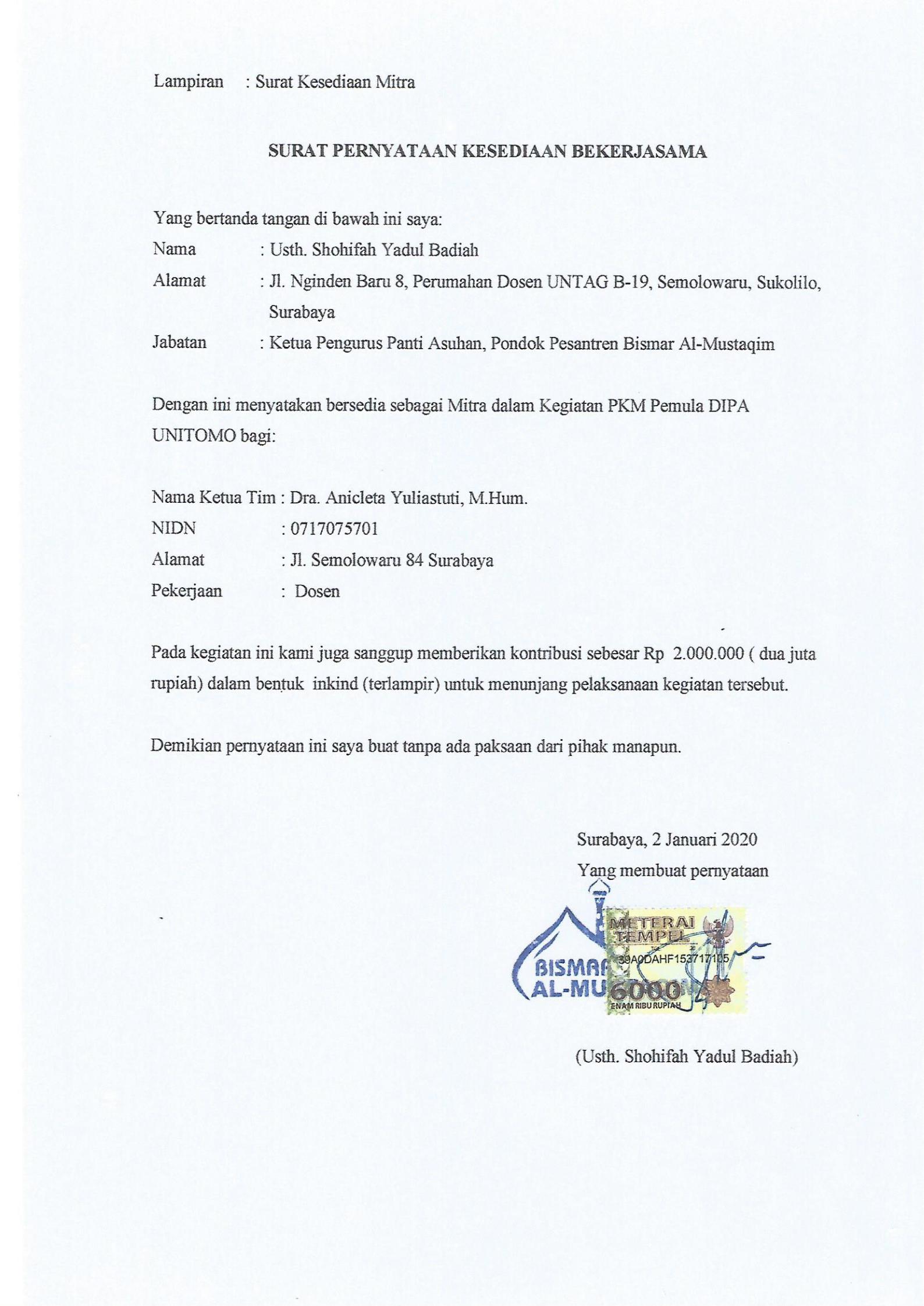 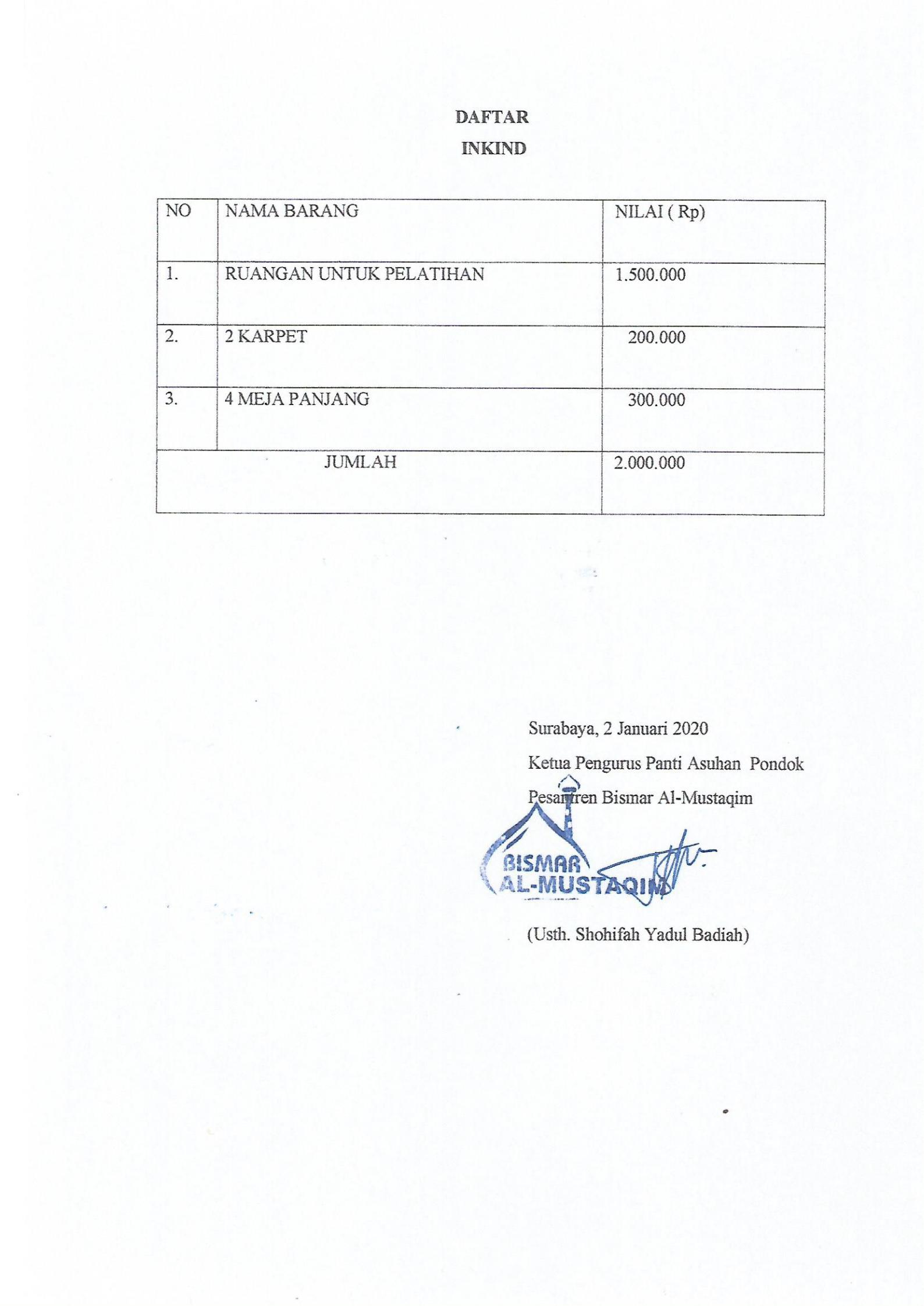 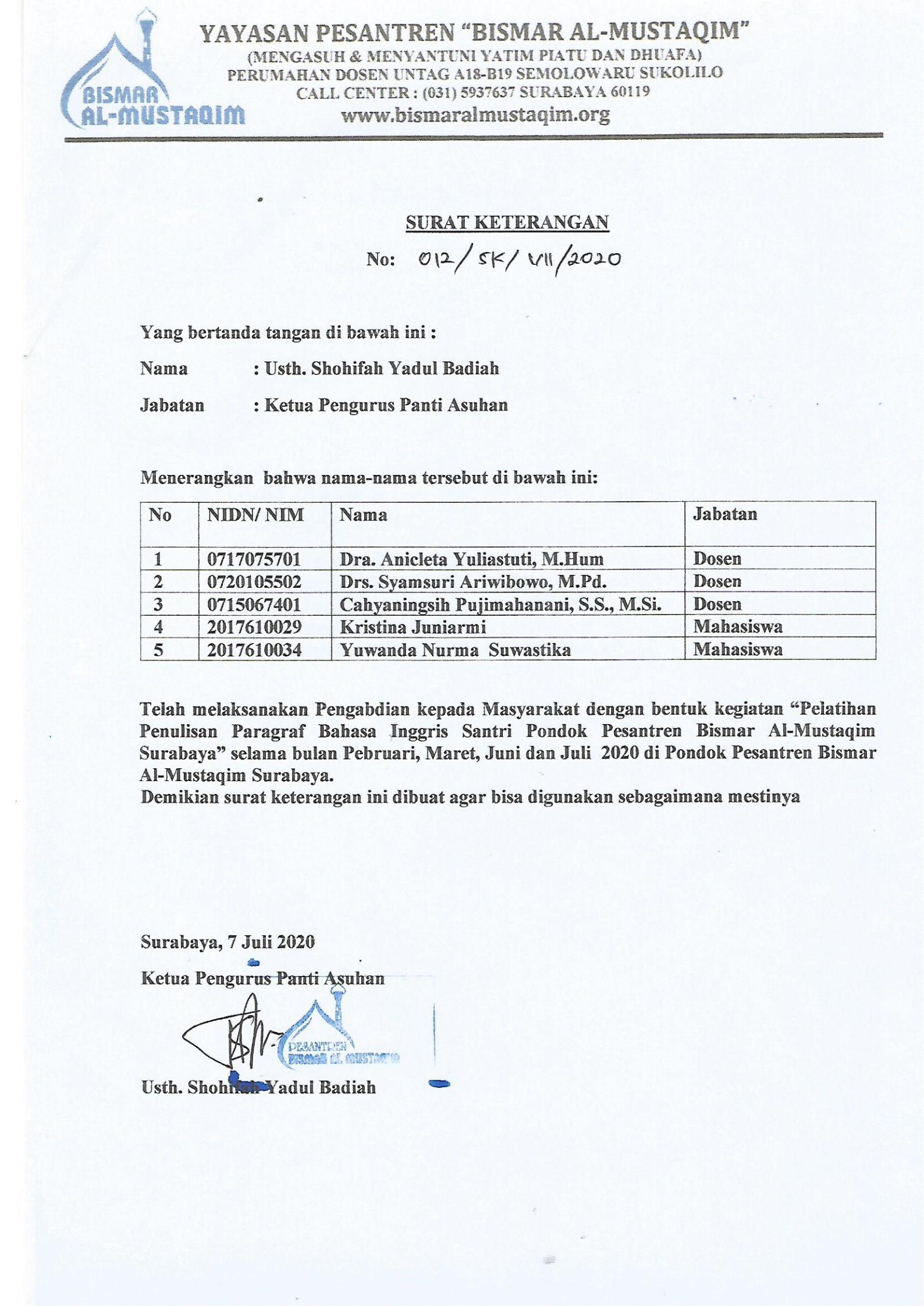 Lampiran 4Gambaran Iptek Yang Akn Diterapkan Pada MitraGambaran Iptek Yang Akan Diterapkan Pada MitraStrategi langkah-langkah yang telah dirancang dan ditentukan dalam pemberian pelatihan penulisan paragraf Bahasa Inggris bagi santri/ anak didik Pondok PesantrenBismar Al-Mustaqim antara lain sebagai berikut: perencanaan materi pelatihan, pemikiran tentang proses pelatihan yang berlangsung, pemantauan hasil yang dicapai oleh pembelajar dan pemahaman seseorang serta evaluasi pelatihan setelah aktifitas pembelajaran selesai dan dilanjutkan dengan pendampingan secara rutin setelah kegiatan pelatihan selesai.Ilmu Pengetahuan yang disampaikan  sebagai materi pelatihan penulisan paragraf Bahasa Inggris telah disesuaikan dengan pemahaman anak didik di PondokPesantren yang diambil dari beberapa buku antara lain: Writing Description Part One Change Through The Centuries by Alma L. Pagan (Author) dan Essay Becomes Easy: How to Write An Essay: Step By Step Practical Guides by Essay Shark (Author).  Selain buku-buku ilmu pengetahuan tentang penulisan paragraf Bahasa Inggris yang sudah disebutkan di atas sebagai sumber informasi dalam pelatihan, beberapa materi juga diambil dari video youtube antara lain: Descriptive Writing by Karen Hamilton: www.youtube.com dan Better Descriptive Writingin Five Minutes by Robin Neal: www.youtube.com.Lampiran 5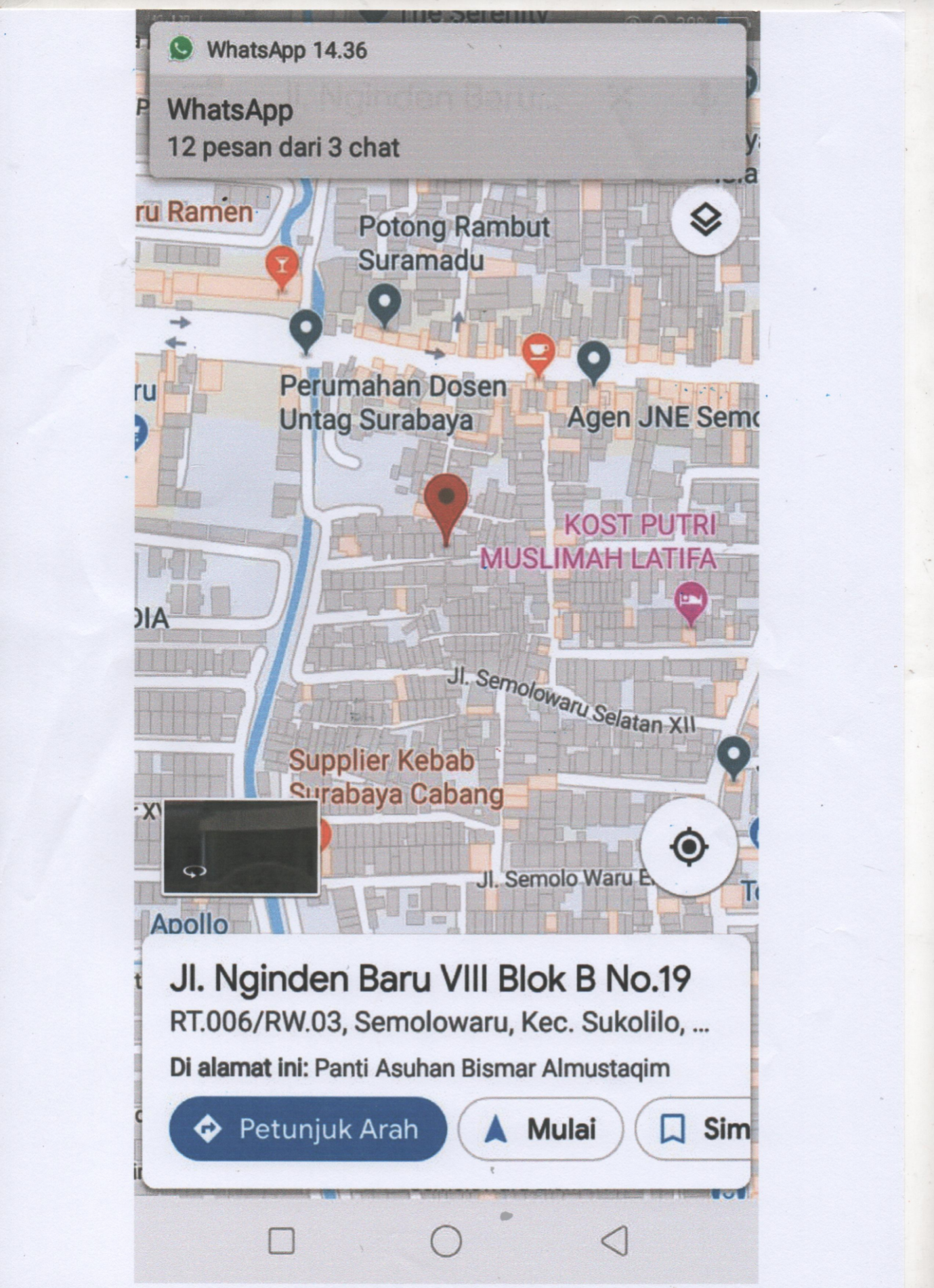 PETA LOKASI MITRA 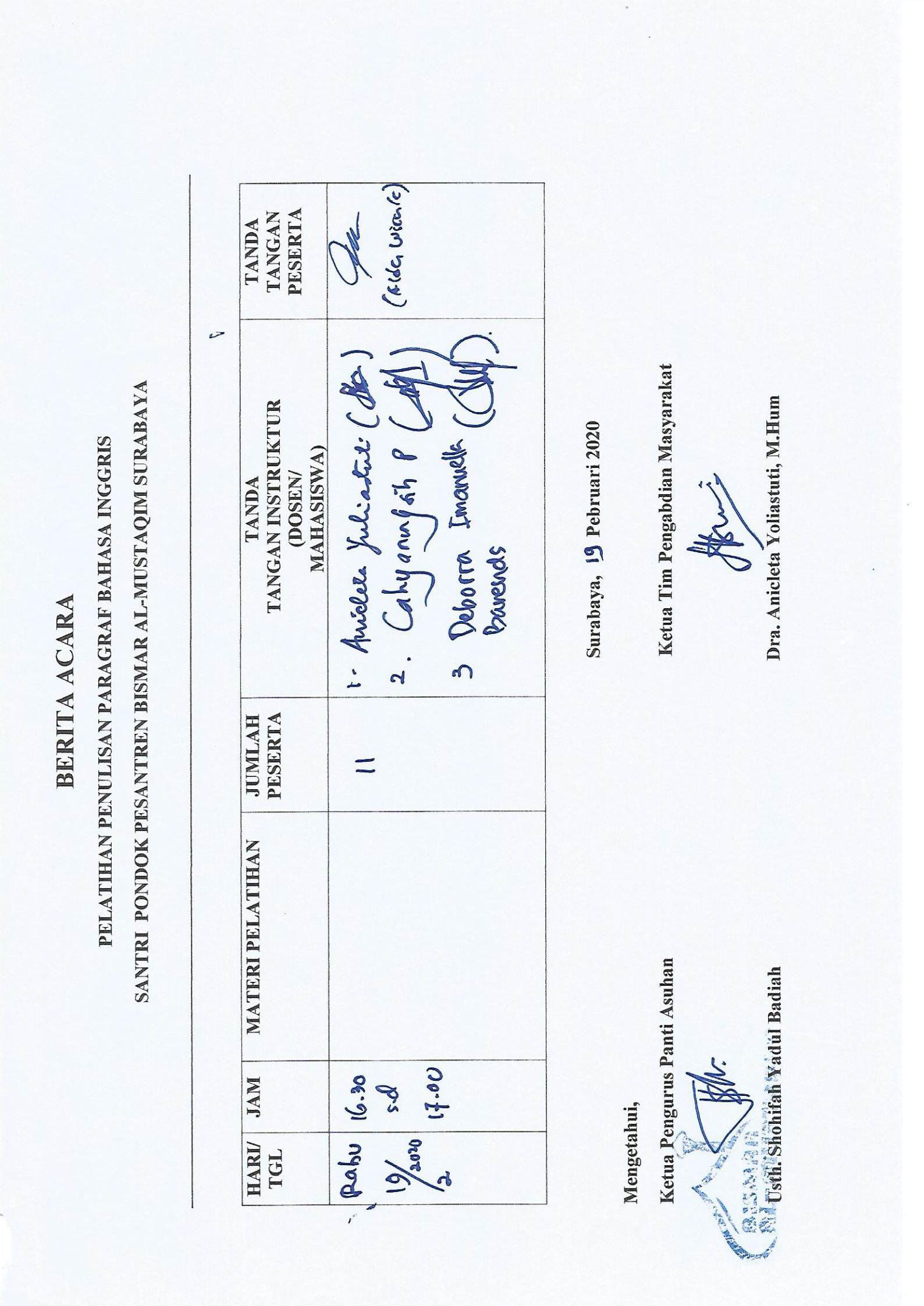 Lampiran 6Berita Acara Dan Daftar Hadir Peserta Pelatihan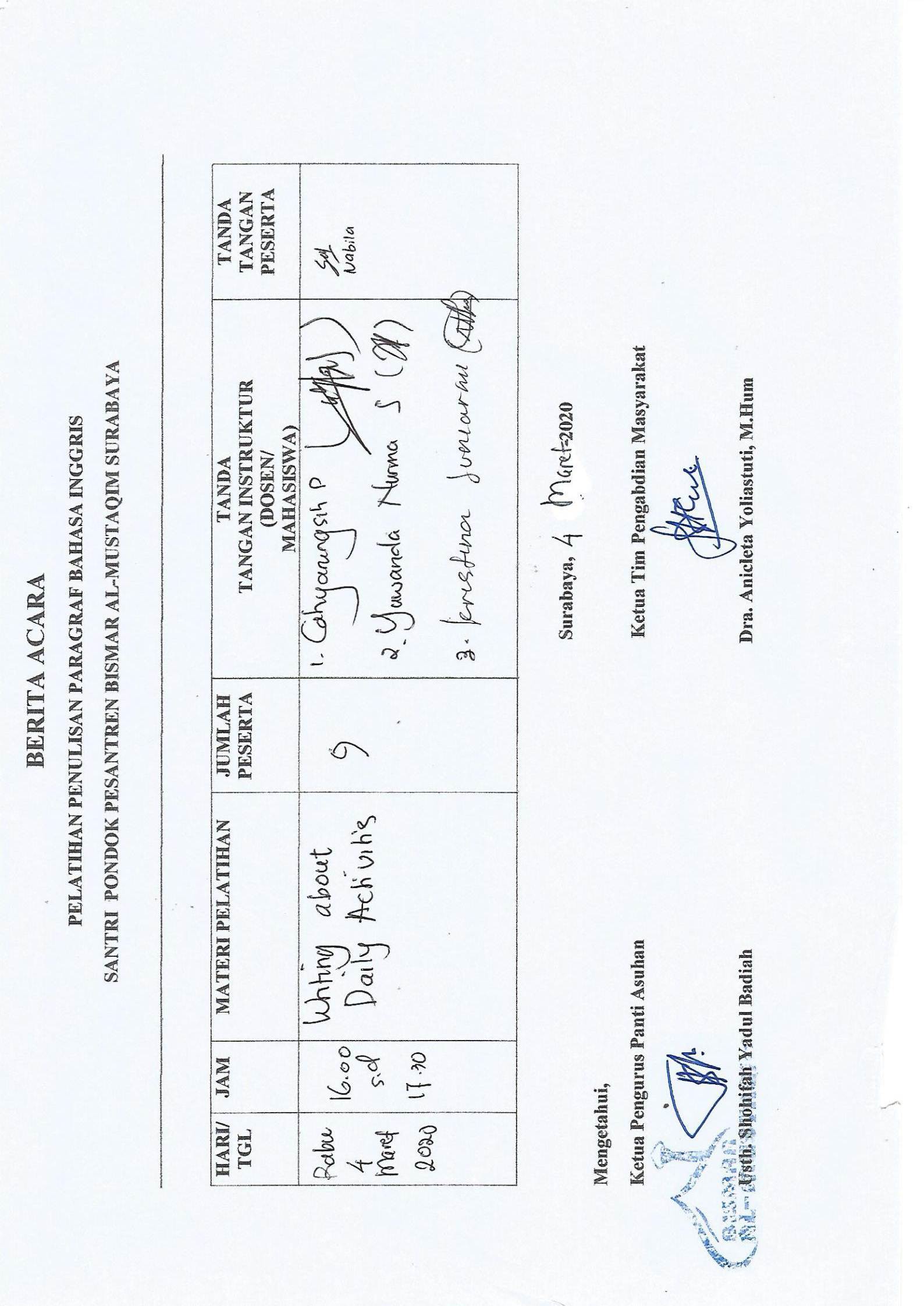 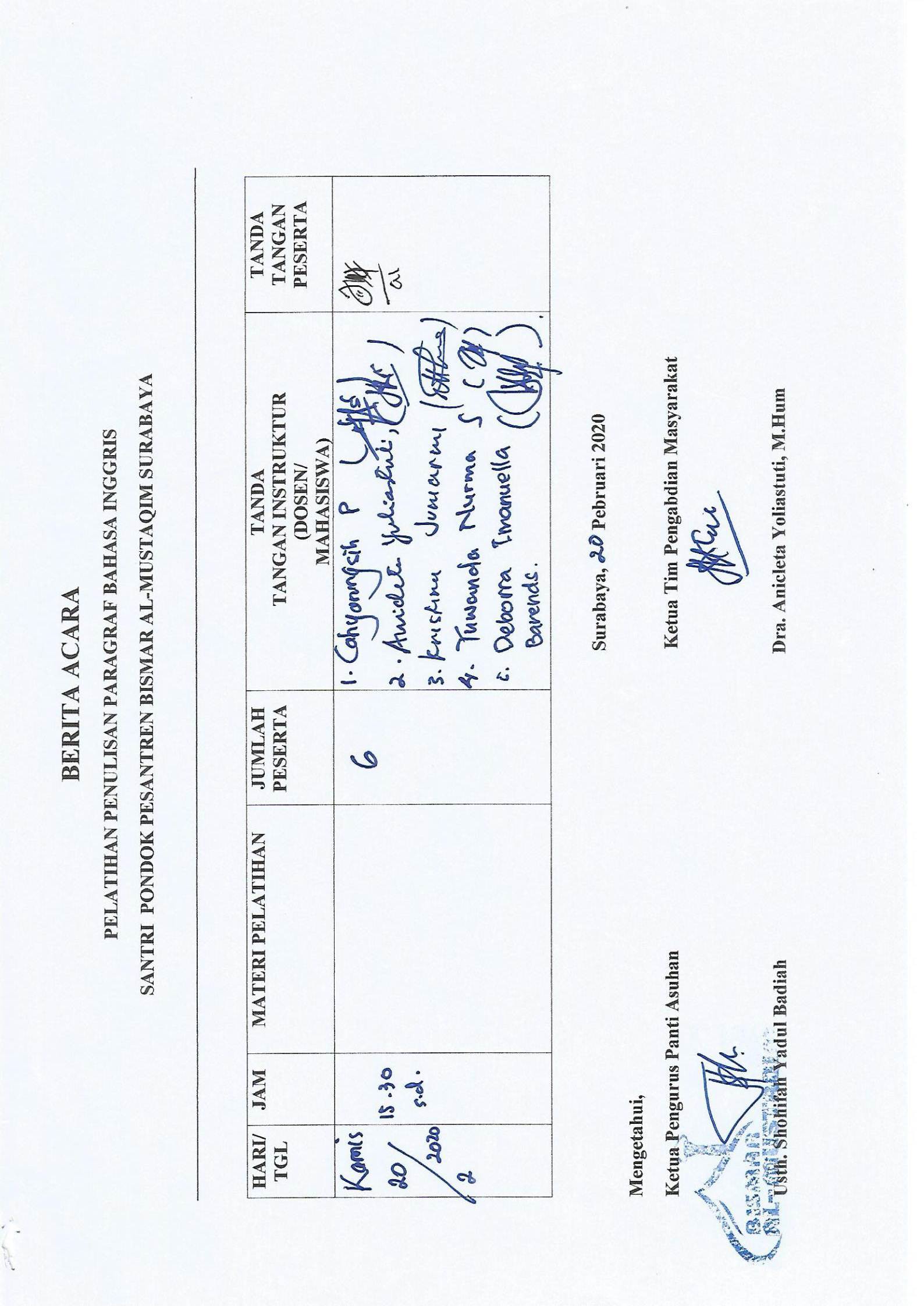 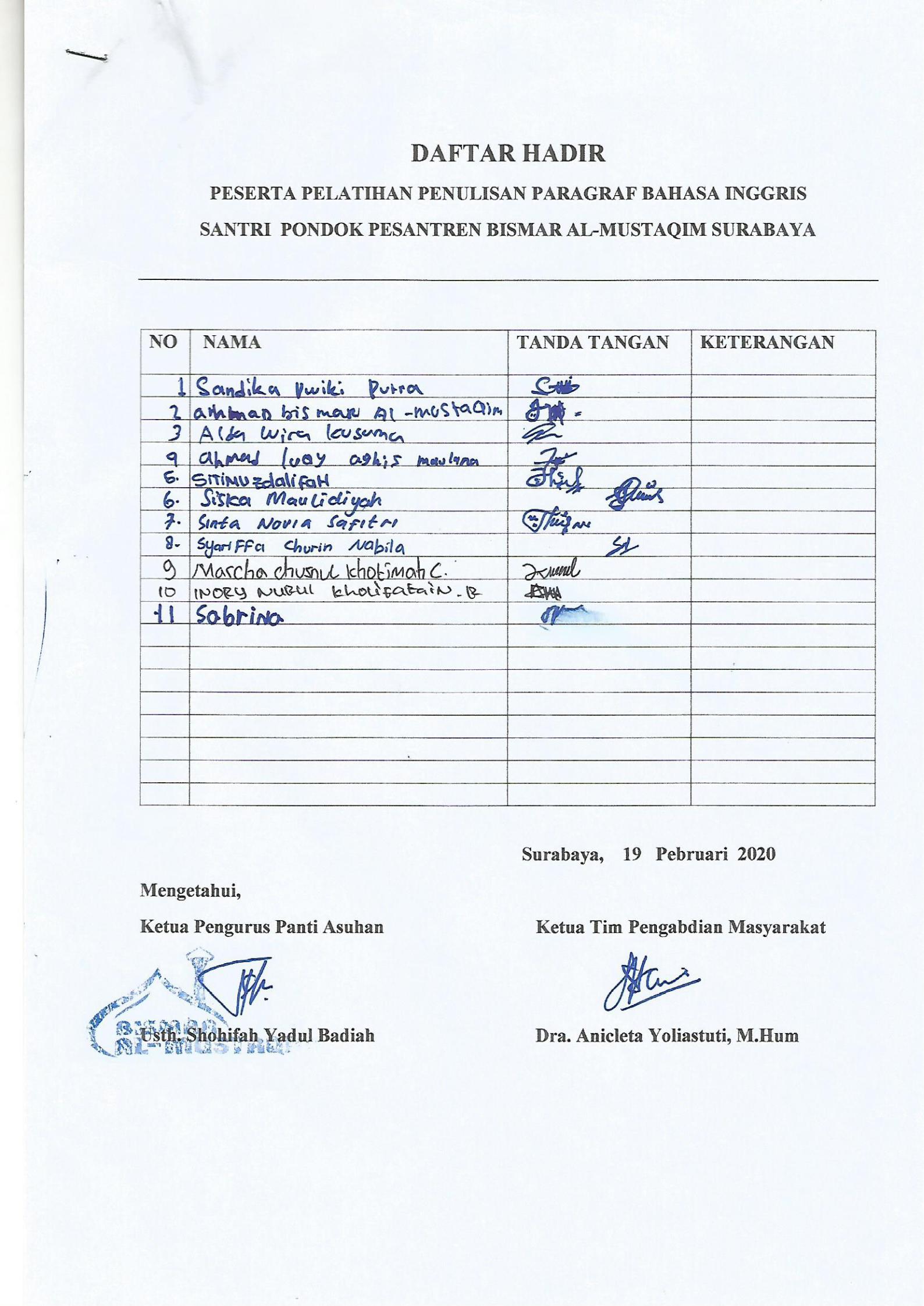 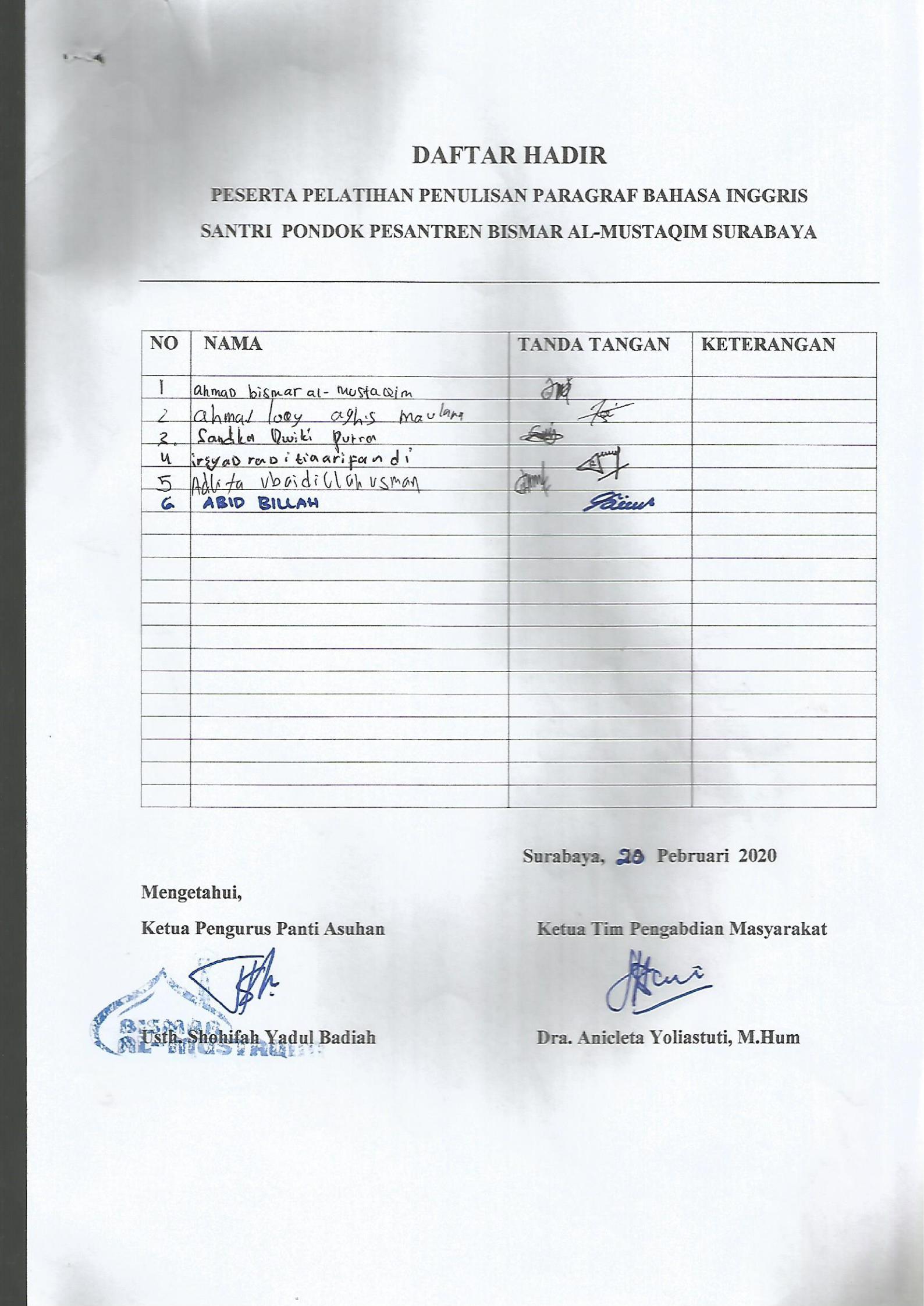 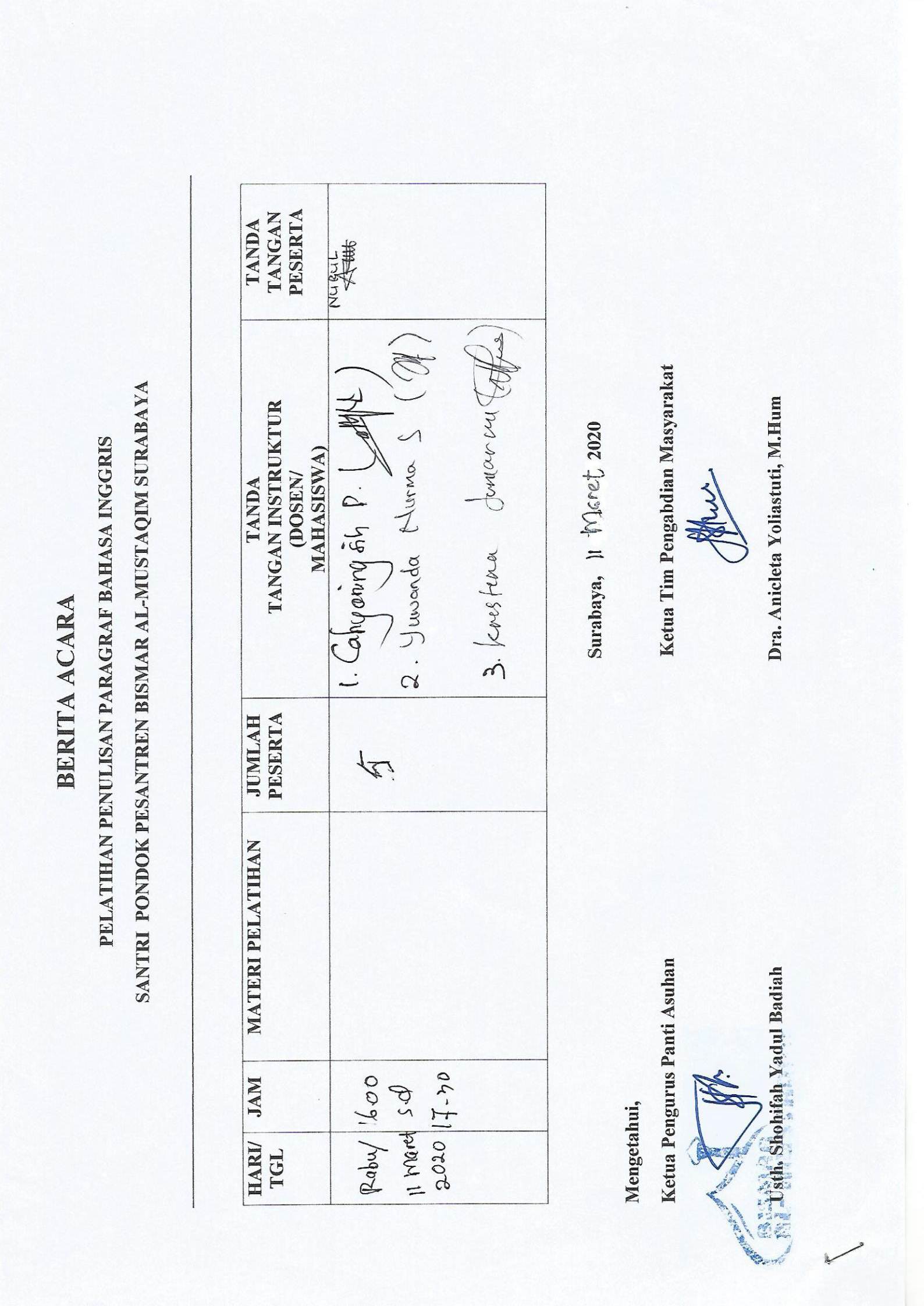 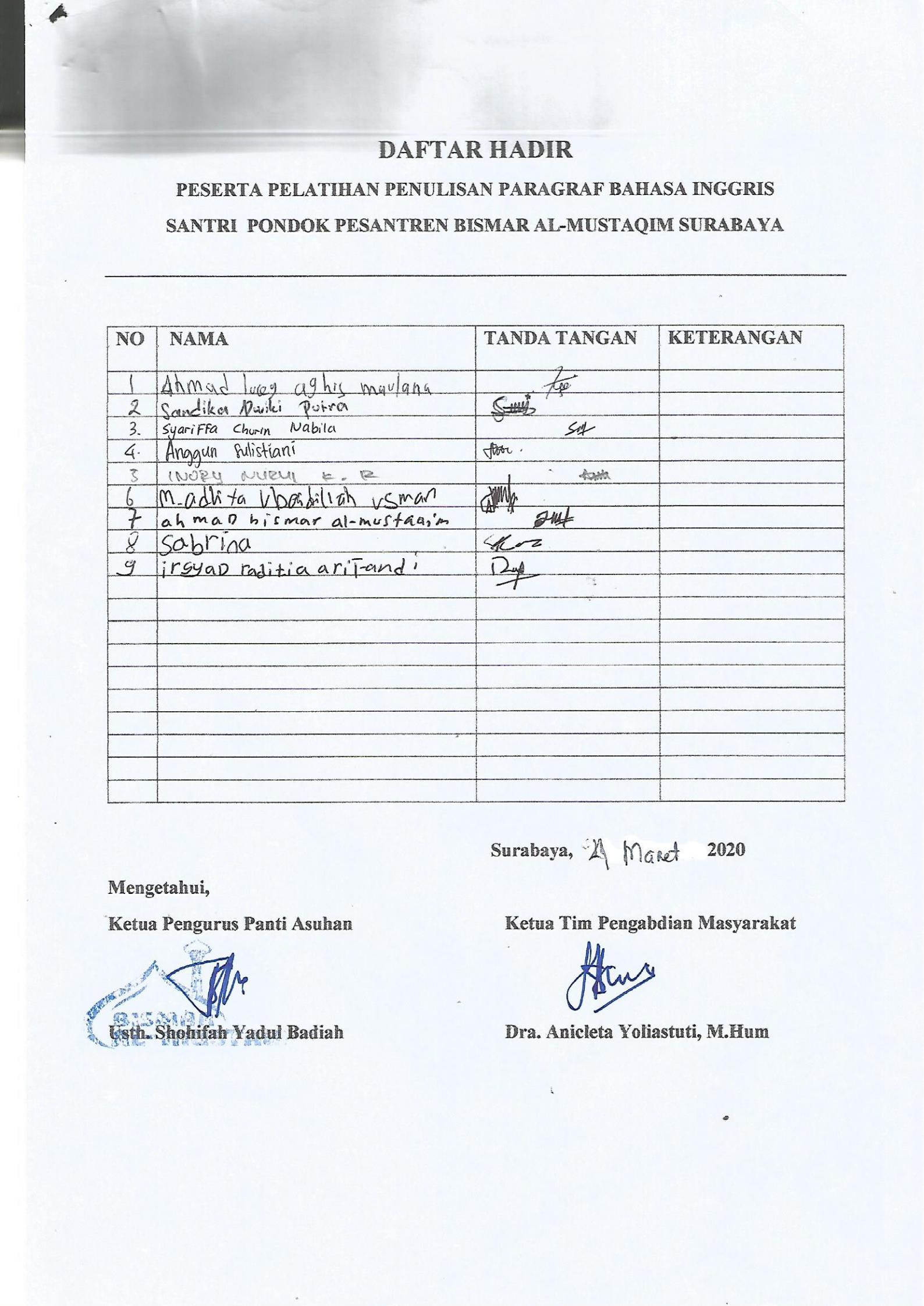 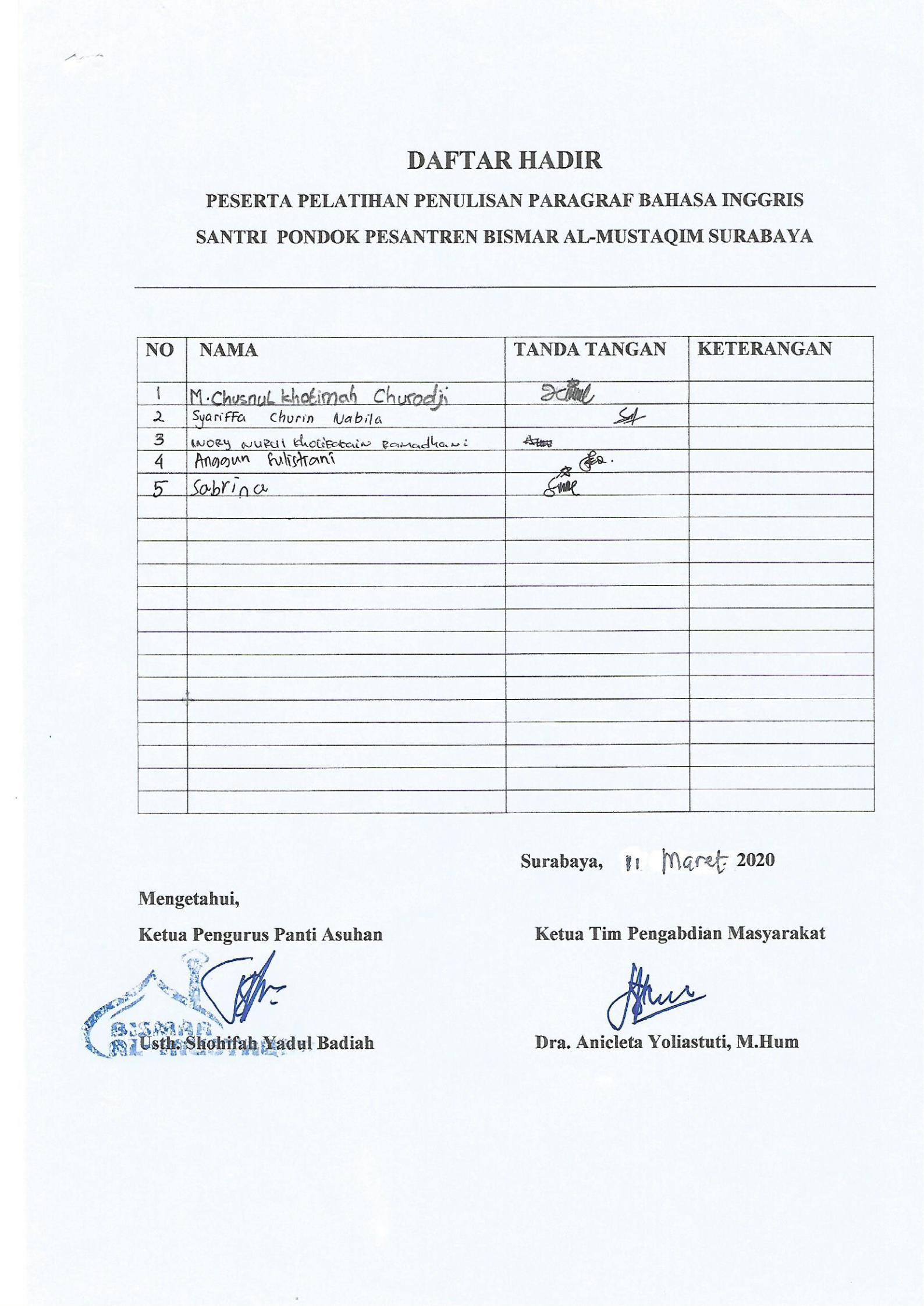 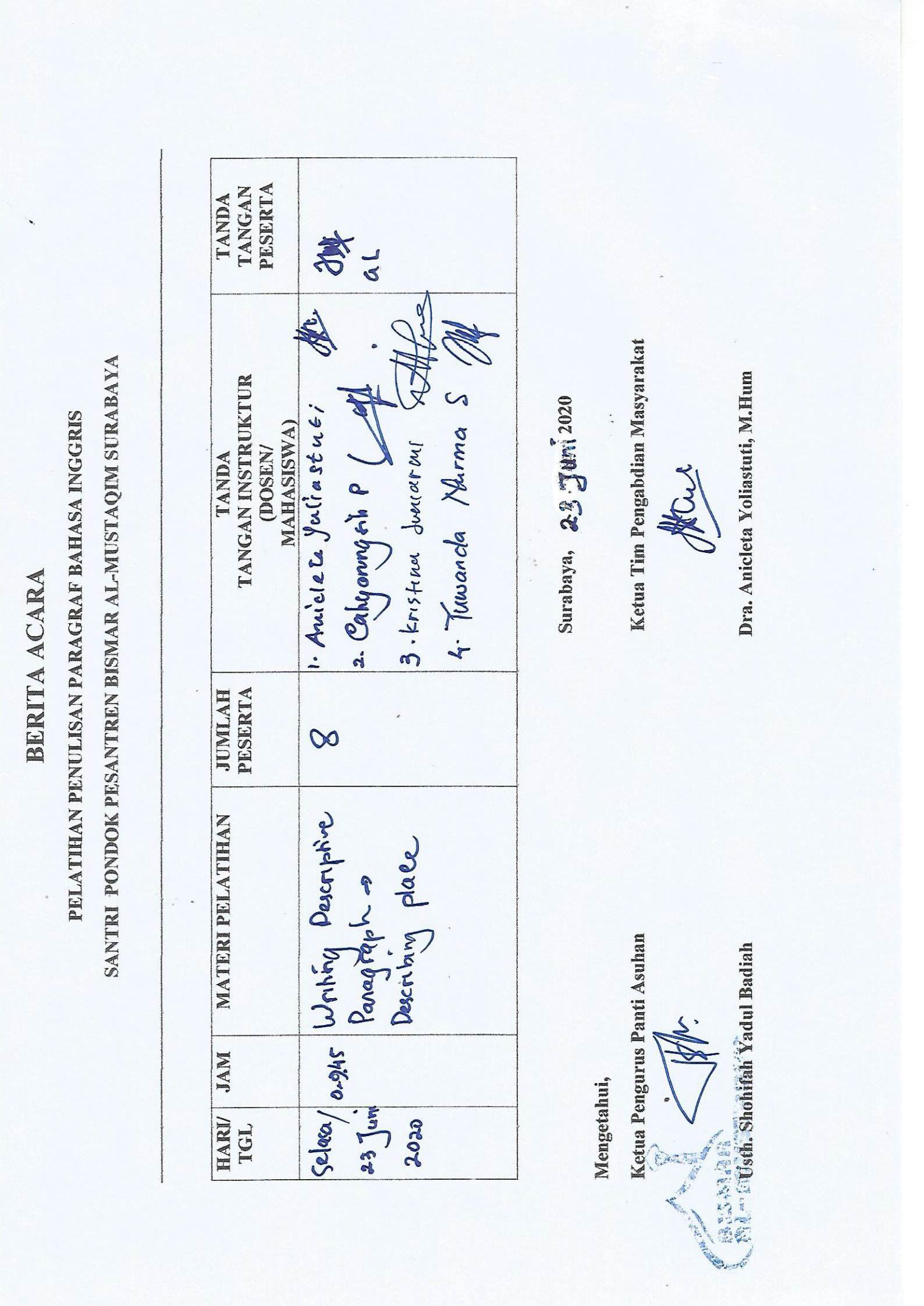 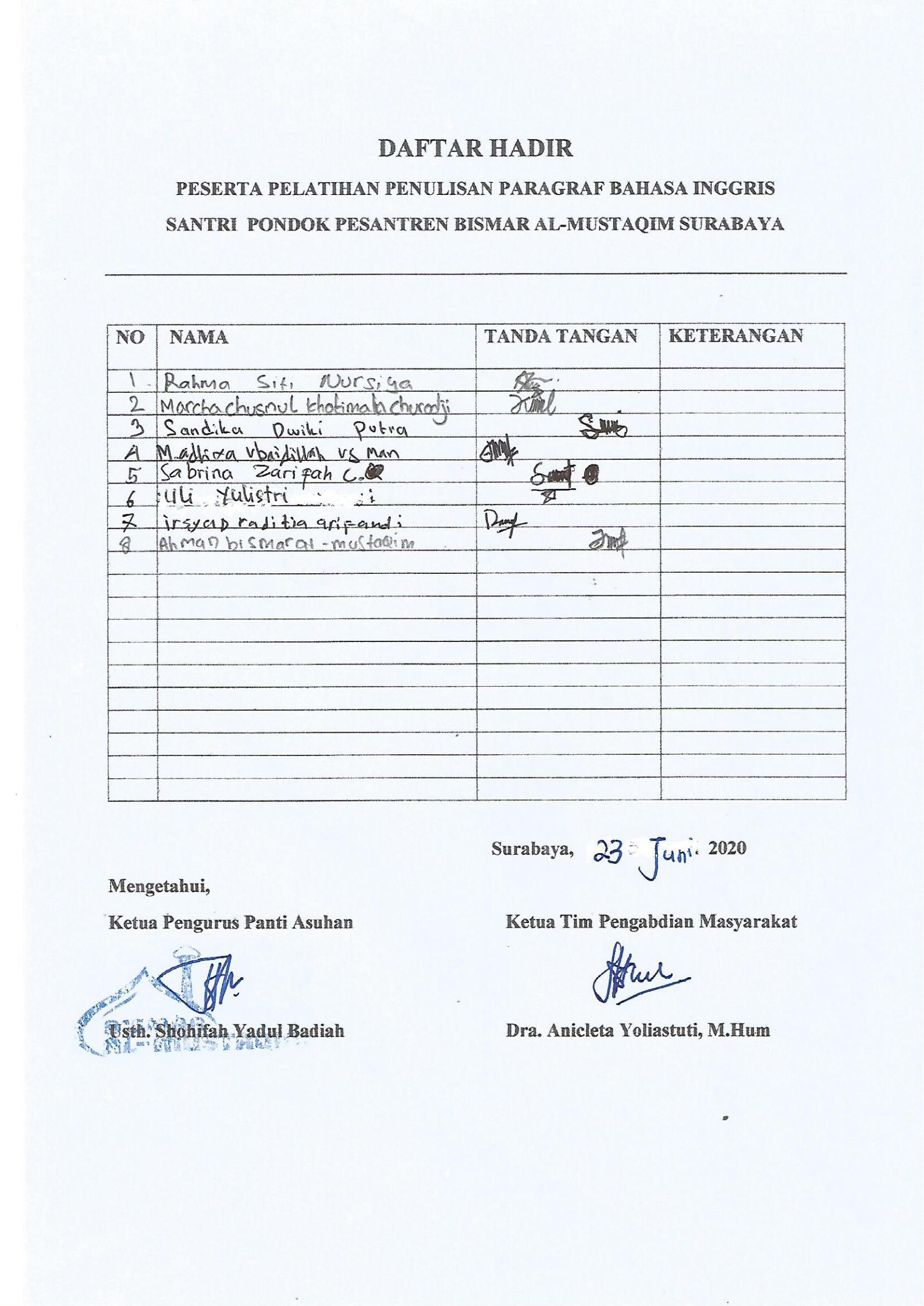 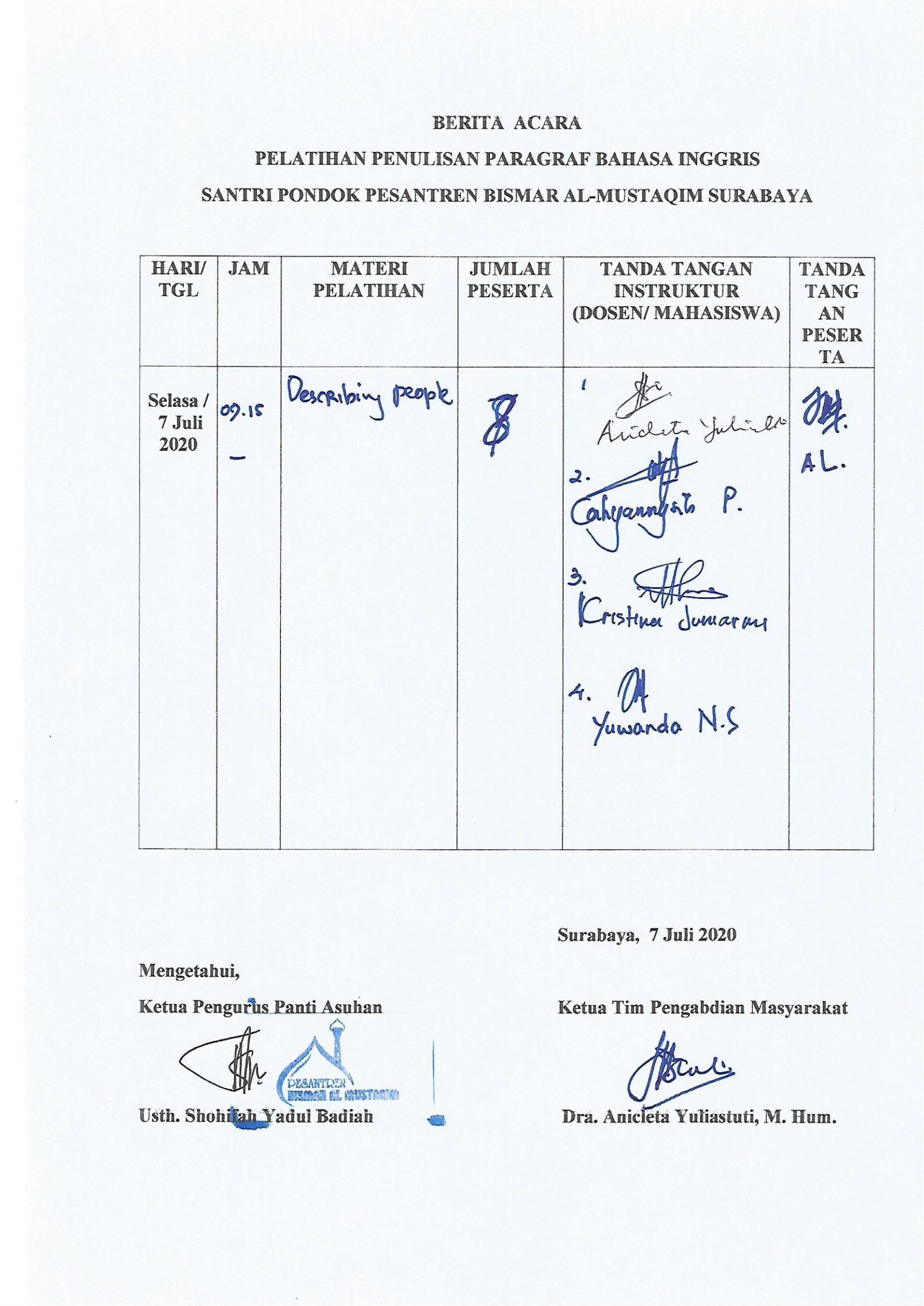 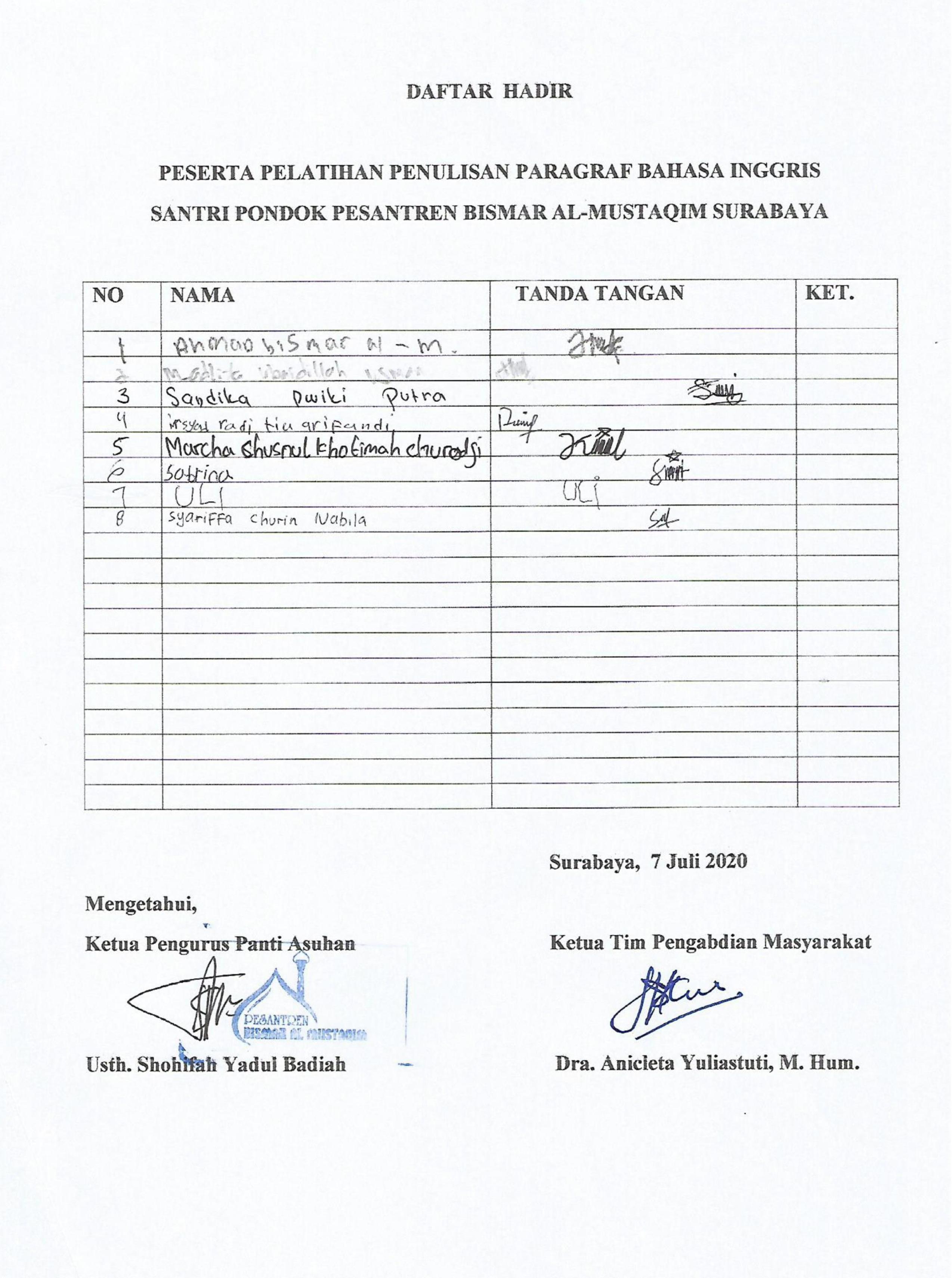 Lampiran 7Foto-foto KegiatanTim Pengabdi sebagai Trainer menjelaskan tentang penulisan  paragraf dalam Bahasa Inggris  Para santri berperan aktif dalam kegiatan pembelajaran. Dalam proses ini Trainer  menjadi motivator dan fasilitator yang baik.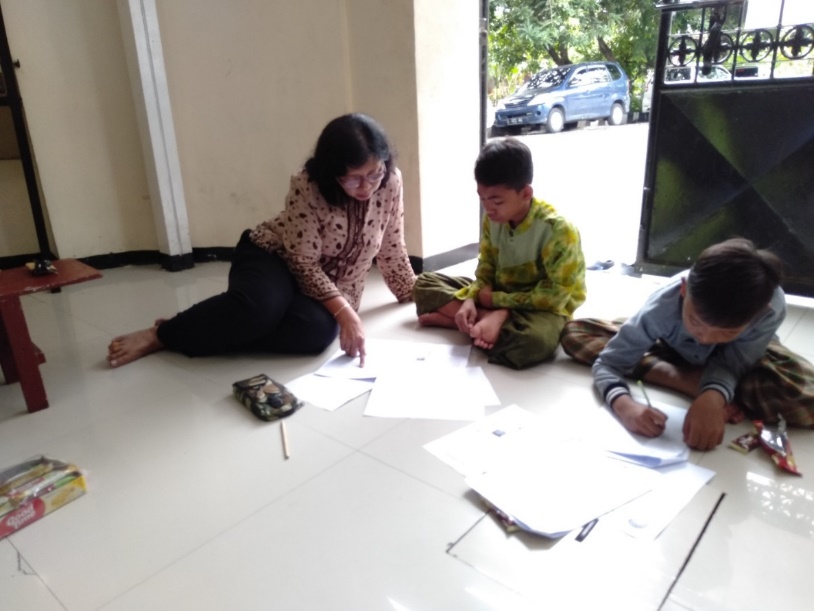 Para santri dengan semangat sedang berlatih menulis sebuah paragraf  dalam Bahasa Inggris. 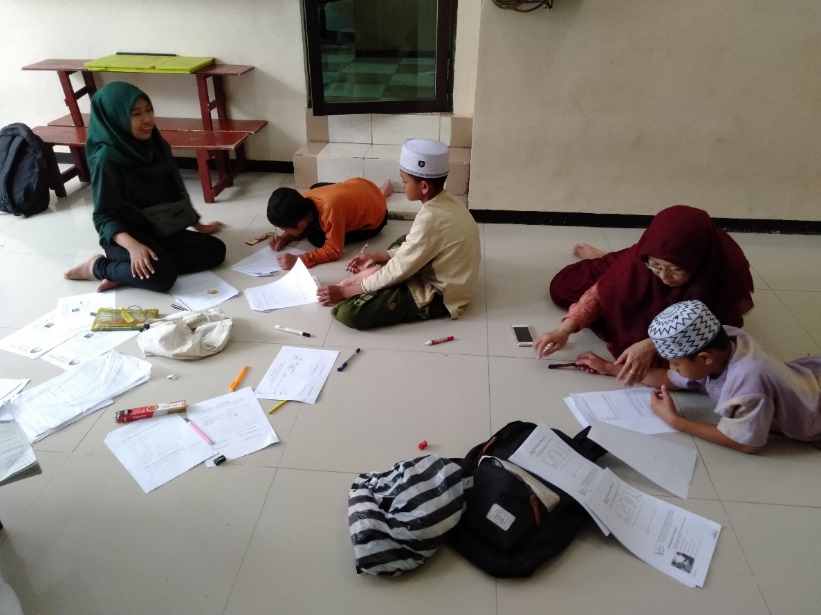 Para santri  dengan tekun  berlatih menulis  paragraf  dalam Bahasa Inggris dengan bimbingan Trainer.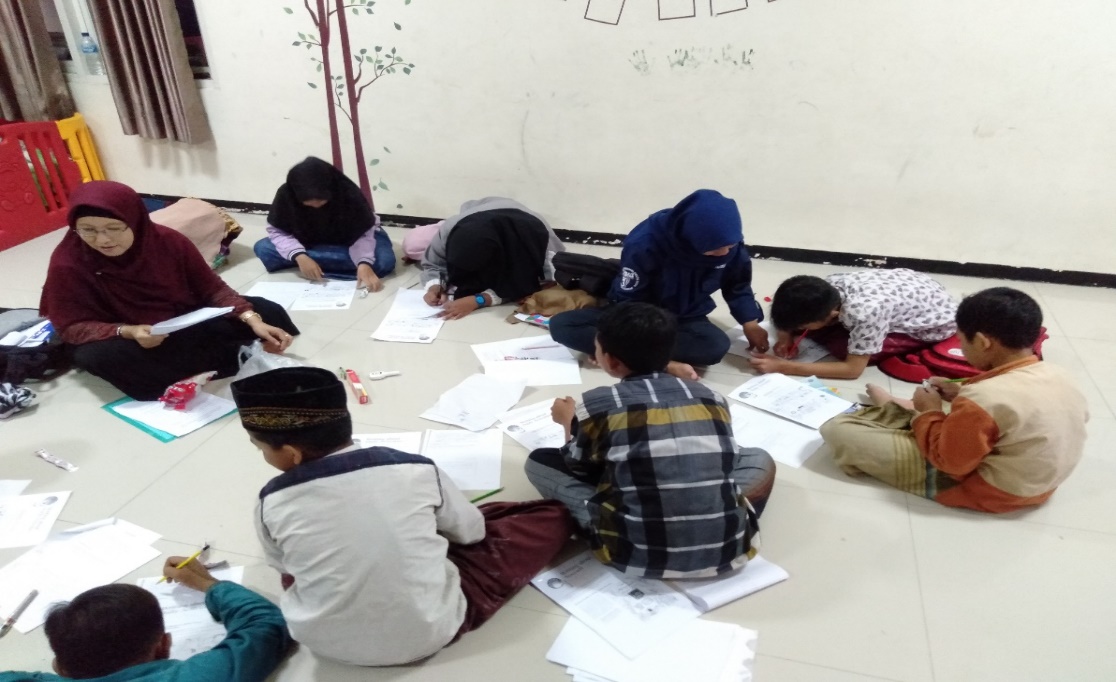 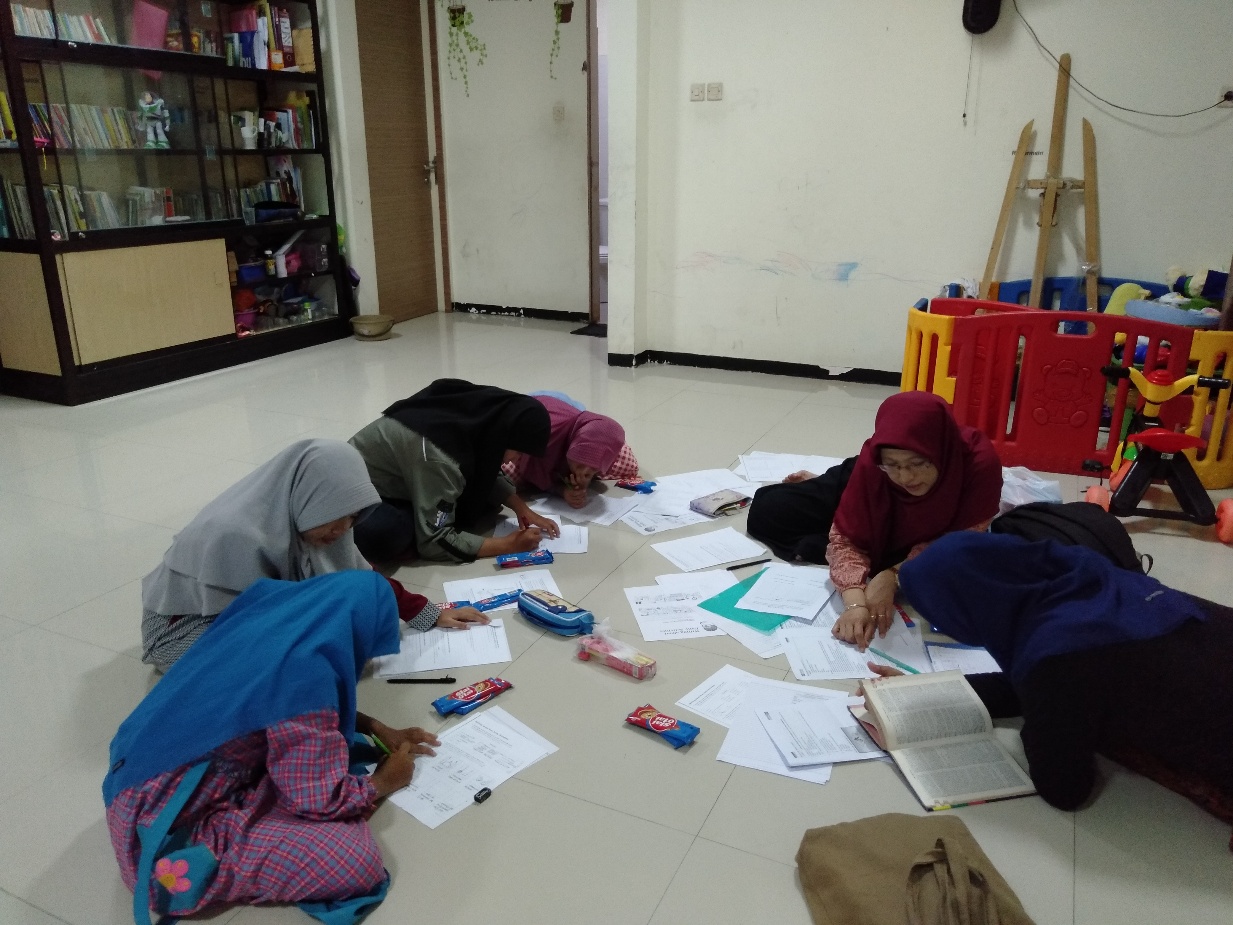 Tim Pengabdi sebagai trainer dan para santri berdiskusi tentang paragraf yang sudah ditulis para santri.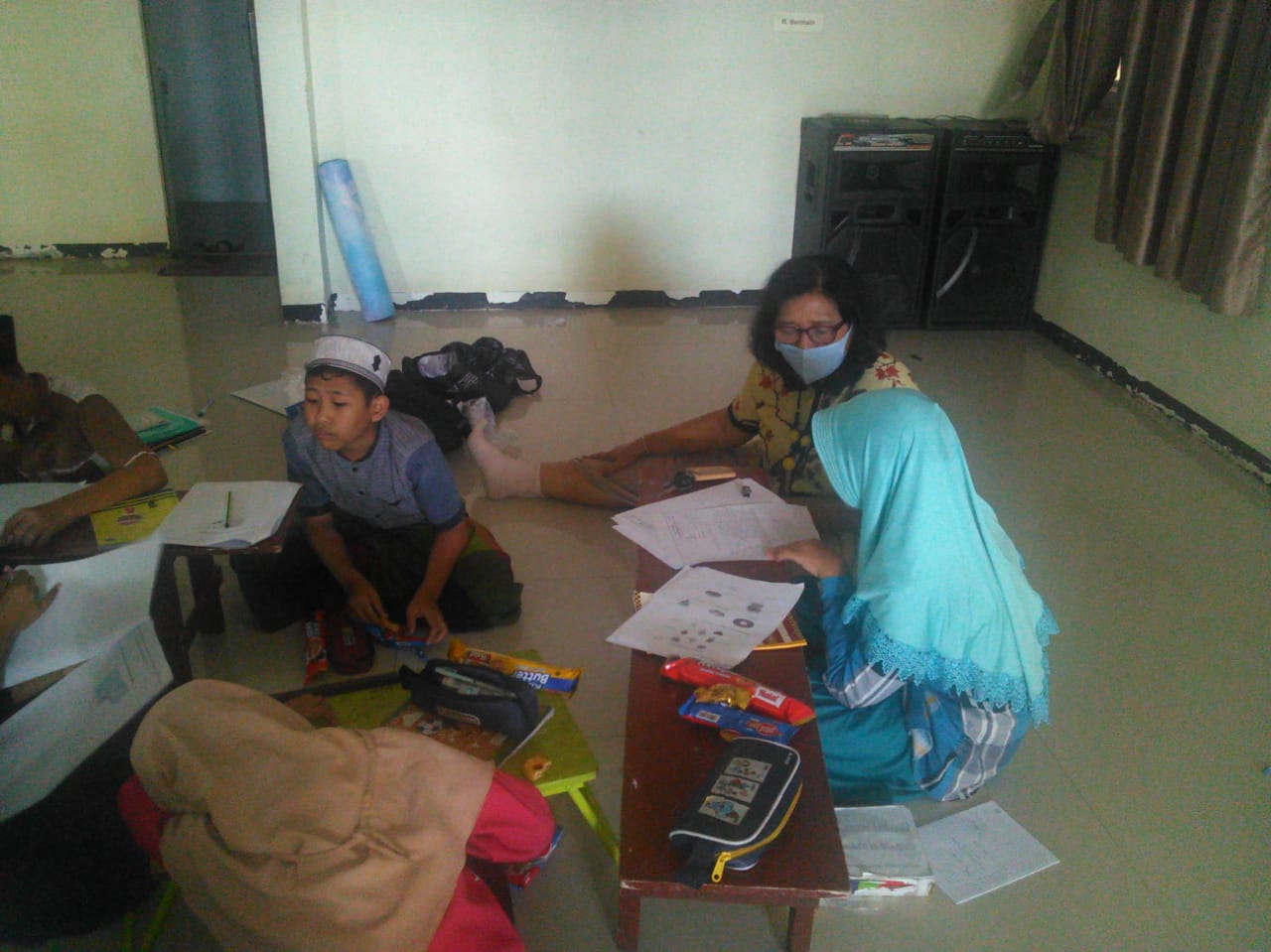 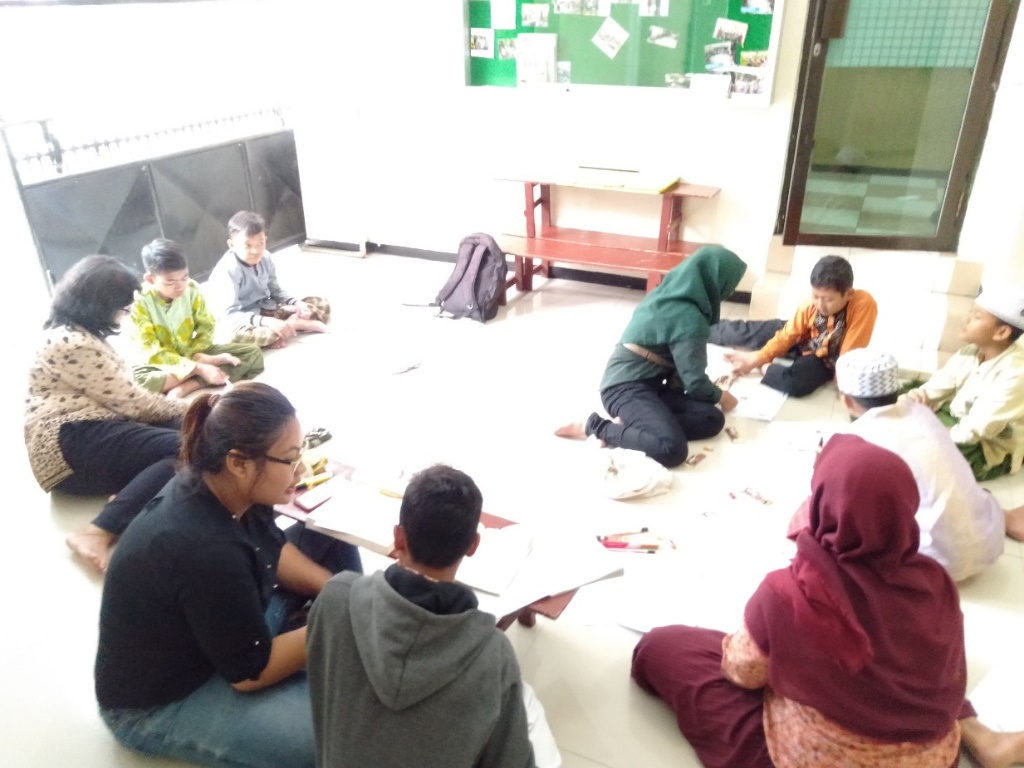 Para santri belajar kosa kata yang digunakan dalam paragaraf deskriptif. Kemudian mereka berlatih menulis paragraph deskriptif dalam Bahasa Inggris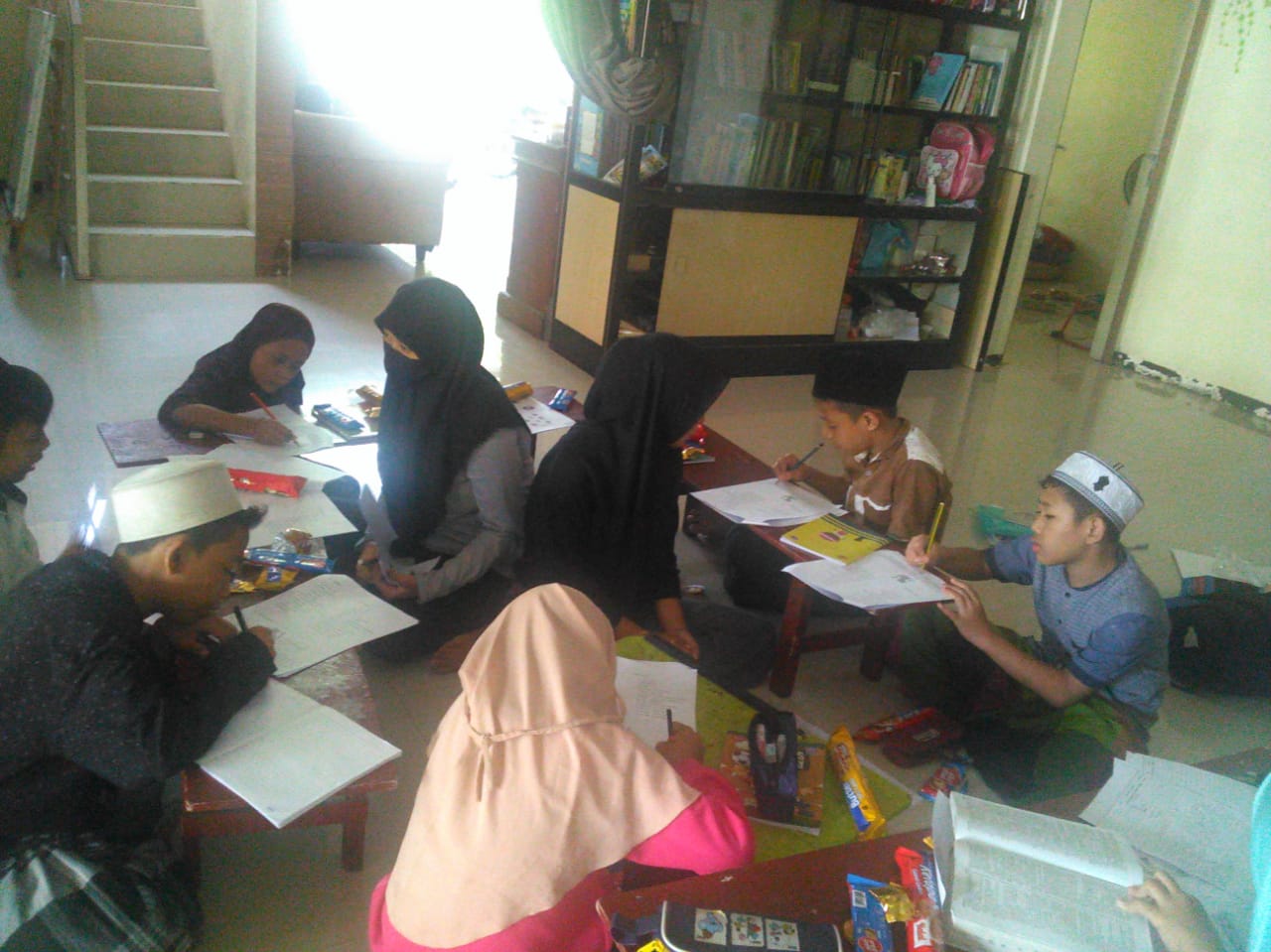 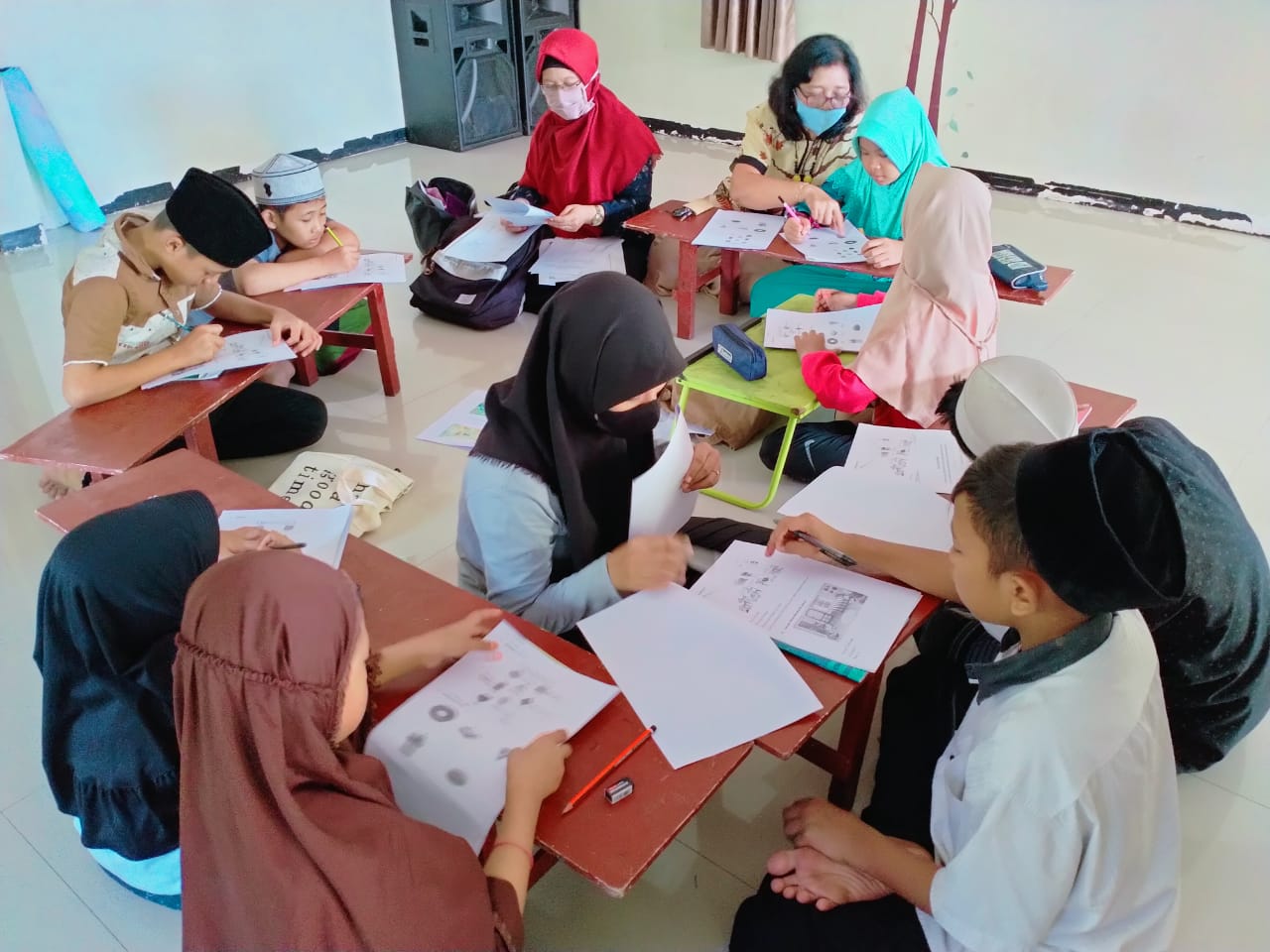 Foto bersama Tim Pengabdi dengan para santri ketika proses pembelajaran selesai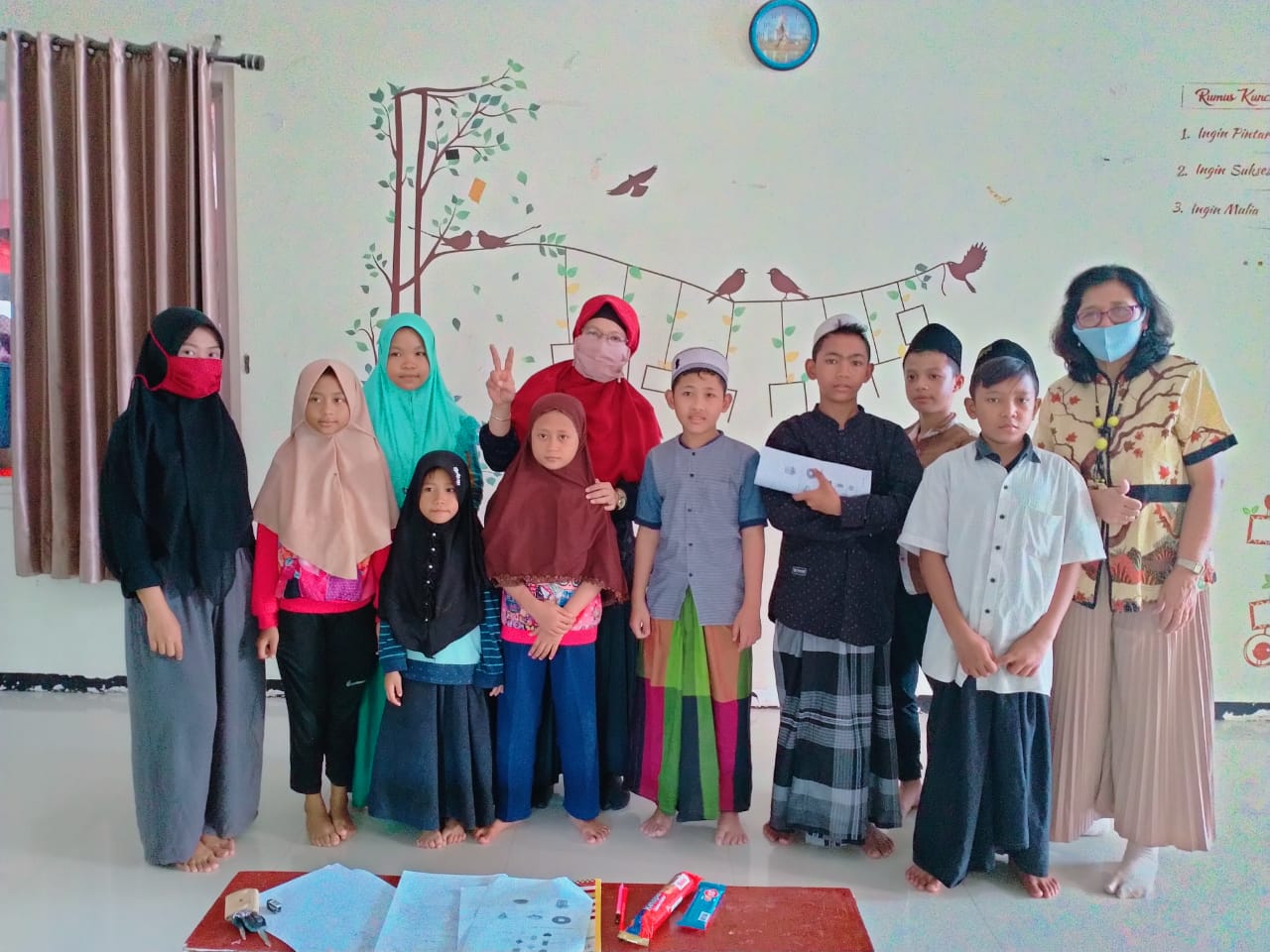 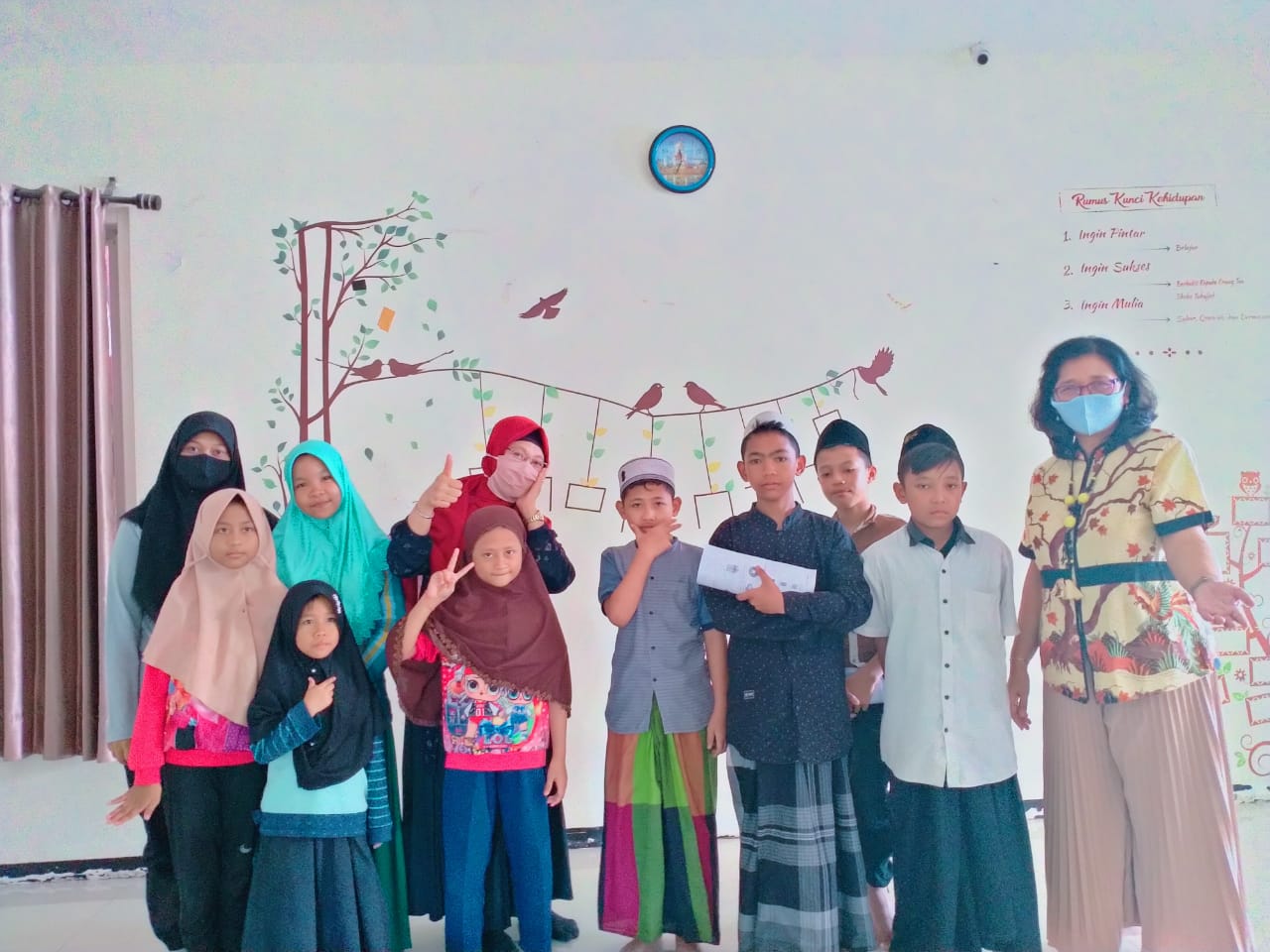 Lampiran 8Materi PelatihanDescribing peopleBANK WORDSHandsome = gantengBeautiful = cantikKind = baikFat = gemukThin = kurusUgly = jelekCalm = tenangCheerful = periangCaring = perhatianClever = pandaiStupid = bodohTall = tinggiShort = pendekShort Hair = rambut pendekLong Hair = rambut panjangBlack Hair = rambut hitamWhite Skin = kulit putihBrown Skin = kulit cokelatPointed Nose = hidung mancungFlat Nose = hidung pesekYoung = mudaOld = tuaSensitive = sensitifA. Describing picture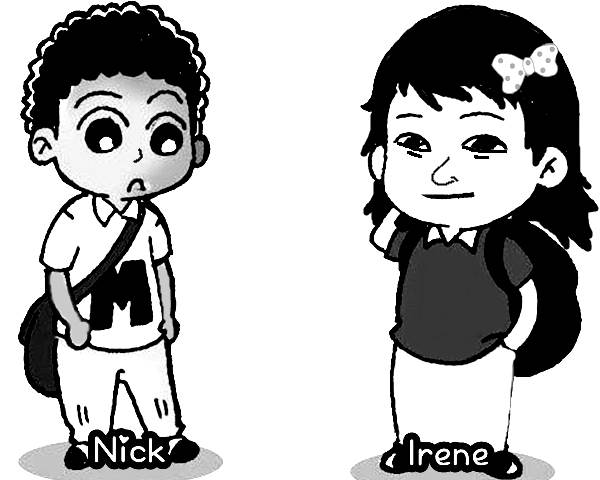 Nick is a young boy. He has fair skin. His hair is short, curly and black. He has circle eyes with flat nose. Today he wears white shirt and trousers. He brings a bag on his shoulder.Irene is a young girl. She has white skin. Her hair is long, straight and black. She has slant eyes with point nose. Today she wears gray shirt, long skirt and white ribbon on her head. She brings a bag on her back.B. Exercise: Make some paragraphs from the pictures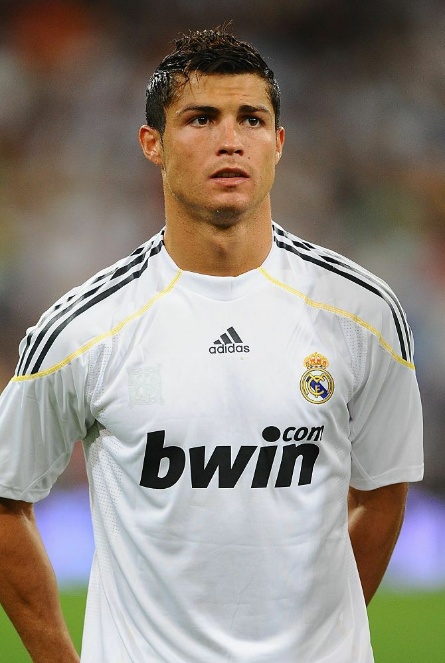 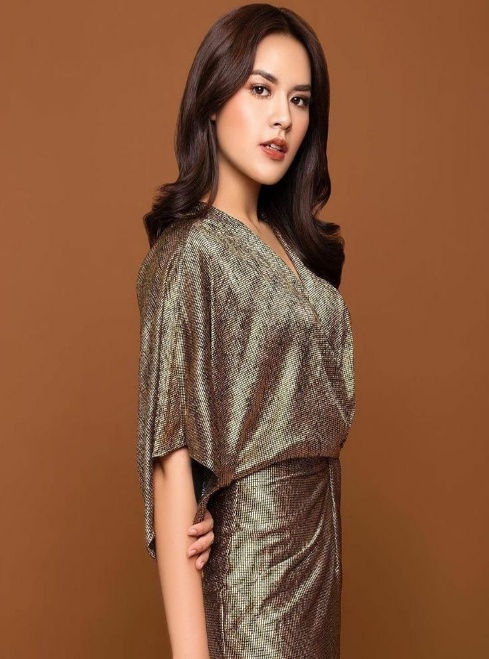 Shapes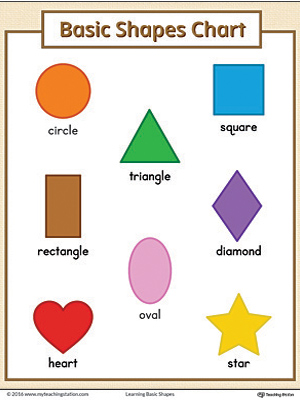 What shape is this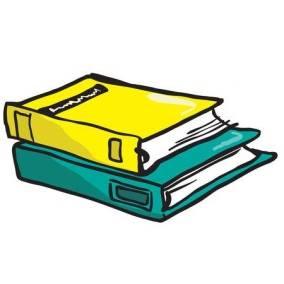 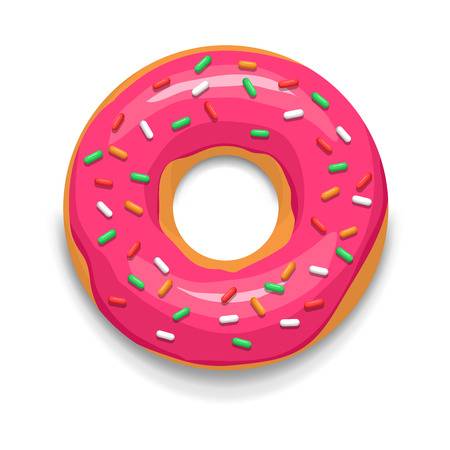 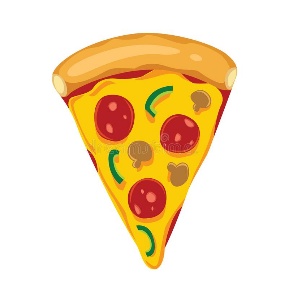 _________		       ___________ 		      __________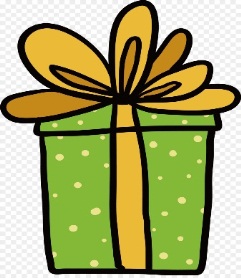 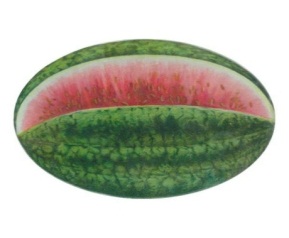                     __________                                    ______________Describing picture!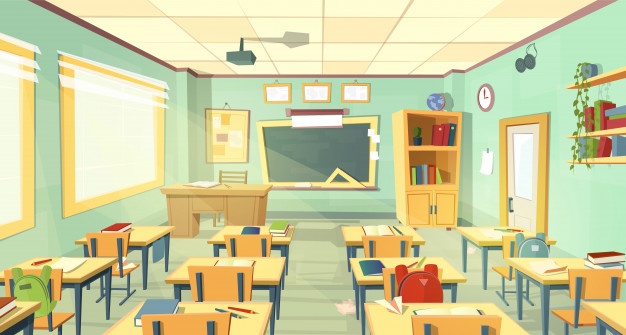 This is my classThe shape is squareThere is many things in my classSuch as, blackboard, chairs, pictures, clock, tables, cupboard, eraser, etc.Exercise: Please describe this picture!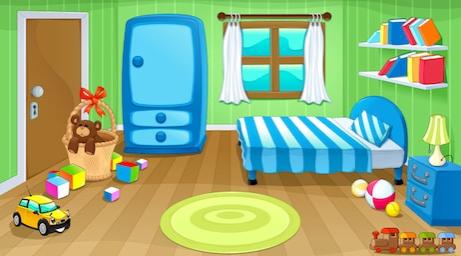 This is .......The shape is ......AnimalsBANK WORDSfur : bulu halus feathers : bulu kasarscales : sisikbeak : paruhwing : sayaplong ear : telinga panjang colorful : berwarnastrong : kuattrunk : belalaibig ear : telinga besarspots : totol-totolstripes : garisDescribe Animals!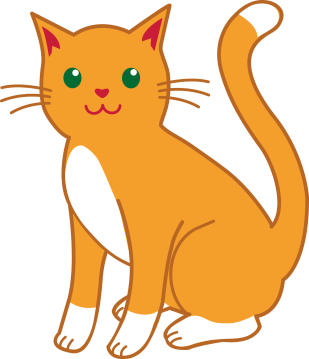 I have a pet cat. It’s name is Winkie. It’s white and orange in color. It has lovely green eyes. It is very soft and furry. It eats fish and drinks milk. It plays with me when I come back from school. It likes to play with ball in the garden. It loves me and shows it’s love by licking me when I come back from school.  It sleeps in a small basket near my bed. I love my pet very much and take care of it.Exercise: Please describe this picture using paragraph!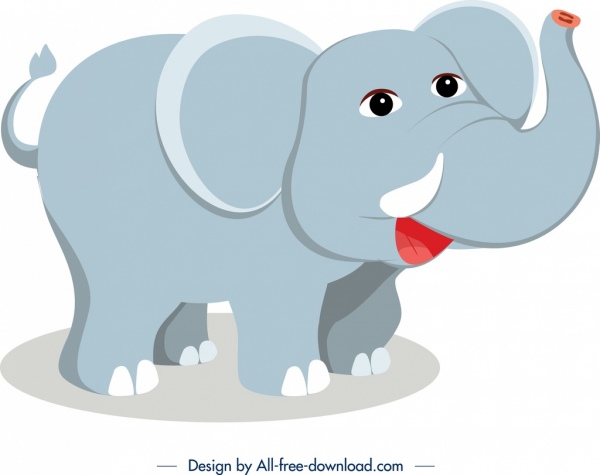 Ketua     (Dra. Anicleta Yuliastuti, M.HumAnggota (Drs. Syamsuri Ariwibowo, M.PdAnggota (CahyaningsihPujimahanani, S.S., M.Si.NIDN : 0717075701)NIDN : 0720105502)NIDN : 0715067401)Judul :Pelatihan Penulisan Paragraf  Bahasa Inggris Santri Pondok Pesantren Bismar Al-Mustaqim SurabayaKode/Nama Rumpun Ilmu                       :    520/ Sosial HumanioraKetua Pelaksanaa. Nama Lengkap:Dra. Anicleta Yuliastuti, M.Humb. NIDN :0717075701c. Jabatan Fungsional :Lektord. Program Studi:Sastra Inggrise. Nomor HP/ Surel:081938288295/ anicleta.yuliastuti@unitomo.ac.idf. Alamat surel (e-mail) :anicleta.yuliastuti@unitom.ac.idAnggota (1)a. Nama Lengkap:Drs. Syamsuri Ariwibowo, M.Pdb. NIDN:0720105502c. Perguruan Tinggi:Universitas Dr. SoetomoAnggota (2)a. Nama Lengkap:Cahyaningsih Pujimahanani,S.S.,M.Si.b. NIDN:0715067401c.  Perguruan Tinggi:Universitas Dr. SoetomoMahasiswa yang terlibat:1.Kristina Juniarmi/ NIM:20176100292.Yuwanda Nurma Suwastika/   NIM:2017610034Institusi Mitra:a. Nama Mitra   :Pondok Pesantren Bismar Al-Mustaqimb.Alamat Mitra:Jln. Nginden Baru 8 Perumahan Dosen UNTAG B 19 Semolowaru, Sukolilo, Surabayac.Penanggung Jawab:Usth. Shohifah Yadul BadiahLama Kegiatan keseluruhan:4 bulanBiaya Keseluruhan:Rp  3.500.000,-HalamanHalamanSampul     …………..…………………………………………………iHalamanPengesahan   ………………..………………………………………...iiRingkasan……………………………………………………………………………….Prakata …………………………………………………………………………………..iiiivDaftar Isi…………................................................................................................      vBAB I PENDAHULUAN  .................................................................................1Analisis Situasi ………………...…………………………..……………….Masalah Mitra  ………….………………………………………..…………13BAB  II  SOLUSI PERMASALAHAN…………..……………………………          2.1 Solusi Masalah …………………………………………………..….          2.2 Luaran dan Target Capaian…………………………………………..557BAB III METODE PELAKSANAAN…………………………………………          3.1 Tahapan Pelaksanaan………………………………………………..          3.2 Kontribusi Anggota dan Kepakarannya …………………………….BAB IV HASIL DAN LUARAN YANG DICAPAI….……………………….BAB  V  KESIMPULAN DAN SARAN ………………………………………DAFTAR PUSTAKA…………………………………………………………..   LAMPIRAN-LAMPIRANArtikel Jurnal Pengabdian………..…………………………………….                Surat Pernyataan Kesediaan  Mitra……………………………….……Surat Keterangan  Mitra………………………………………………..Gambaran Iptek Yang Akan Diterapkan ke Mitra……………………..Peta Lokasi …………………………………………………………….Berita Acara Dan Daftar Presensi Peserta Pelatihan….………………..Foto-foto Kegiatan Pelatihan…………………………………………...Materi Pelatihan………………………………………..……………….88      9     1114     1517293132333447523447BAB III METODE PELAKSANAAN…………………………………………          3.1 Tahapan Pelaksanaan………………………………………………..          3.2 Kontribusi Anggota dan Kepakarannya …………………………….BAB IV HASIL DAN LUARAN YANG DICAPAI….……………………….BAB  V  KESIMPULAN DAN SARAN ………………………………………DAFTAR PUSTAKA…………………………………………………………..   LAMPIRAN-LAMPIRANArtikel Jurnal Pengabdian………..…………………………………….                Surat Pernyataan Kesediaan  Mitra……………………………….……Surat Keterangan  Mitra………………………………………………..Gambaran Iptek Yang Akan Diterapkan ke Mitra……………………..Peta Lokasi …………………………………………………………….Berita Acara Dan Daftar Presensi Peserta Pelatihan….………………..Foto-foto Kegiatan Pelatihan…………………………………………...Materi Pelatihan………………………………………..……………….1No.JenisLuaranIndikatorCapaian1.Publikasi IlmiahSubmit Artikel ke Jurnal Pengabdian Untag:Jurnal.Untag-sby.ac.id/jpm17.index.php2.Pemakalah dalam pertemuan ilmiahTidak ada3.HakAtasKekayaanIntelektual (Paten, Paten Sederhana, HakCipta, MerekDagang, RahasiaDagang, DesainProdukIndustri, PerlindunganVarietasTanaman, PerlindunganTopografiSirkuitTerpadu)Tidak Ada4. TeknologiTepatGunaTidak ada5.KaryaSeni/RekayasaSosial, jasa, Sistem, Produk/BarangTidak ada6.Buku Ajar (ISBN)Tidak ada7Publikasi pada media massaTidak adaNONama KepakaranTugas1.Drs. Anicleta Yuliastuti, M.Pd.Bahasa dan Sastra InggrisMengkoordinir dan memimpin pelaksanaan program kegiatan pengabdian.Memberikan arahan dan petunjuk terhadap program yang akan dilakukan.Memberikan materi pada para peserta pelatihan.Membimbing dan menulis laporan pengabdian. 2.Drs. Syamsuri Ariwibowo M.Pd.Bahasa dan Sastra InggrisMencari dan menyusun materi pengajaranMemberikan materi pada para peserta pelatihan.Menyusun laporan3.Cahyaningsih Pujimahanani, S.S.,M.SiBahasa dan Sastra InggrisMencari dan menyusun materi pengajaranMemberikan materi pada para peserta pelatihan.Menyusun laporanNo.JenisLuaranIndikatorCapaian1.Publikasi IlmiahSubmit Artikel ke Jurnal Pengabdian Untag:Jurnal.Untag-sby.ac.id/jpm17.index.php2.Pemakalah dalam pertemuan ilmiahTidak ada3.HakAtasKekayaanIntelektual (Paten, Paten Sederhana, HakCipta, MerekDagang, RahasiaDagang, DesainProdukIndustri, PerlindunganVarietasTanaman, PerlindunganTopografiSirkuitTerpadu)Tidak Ada4. TeknologiTepatGunaTidak ada5.KaryaSeni/RekayasaSosial, jasa, Sistem, Produk/BarangTidak ada6.Buku Ajar (ISBN)Tidak ada7Publikasi pada media massaTidak ada